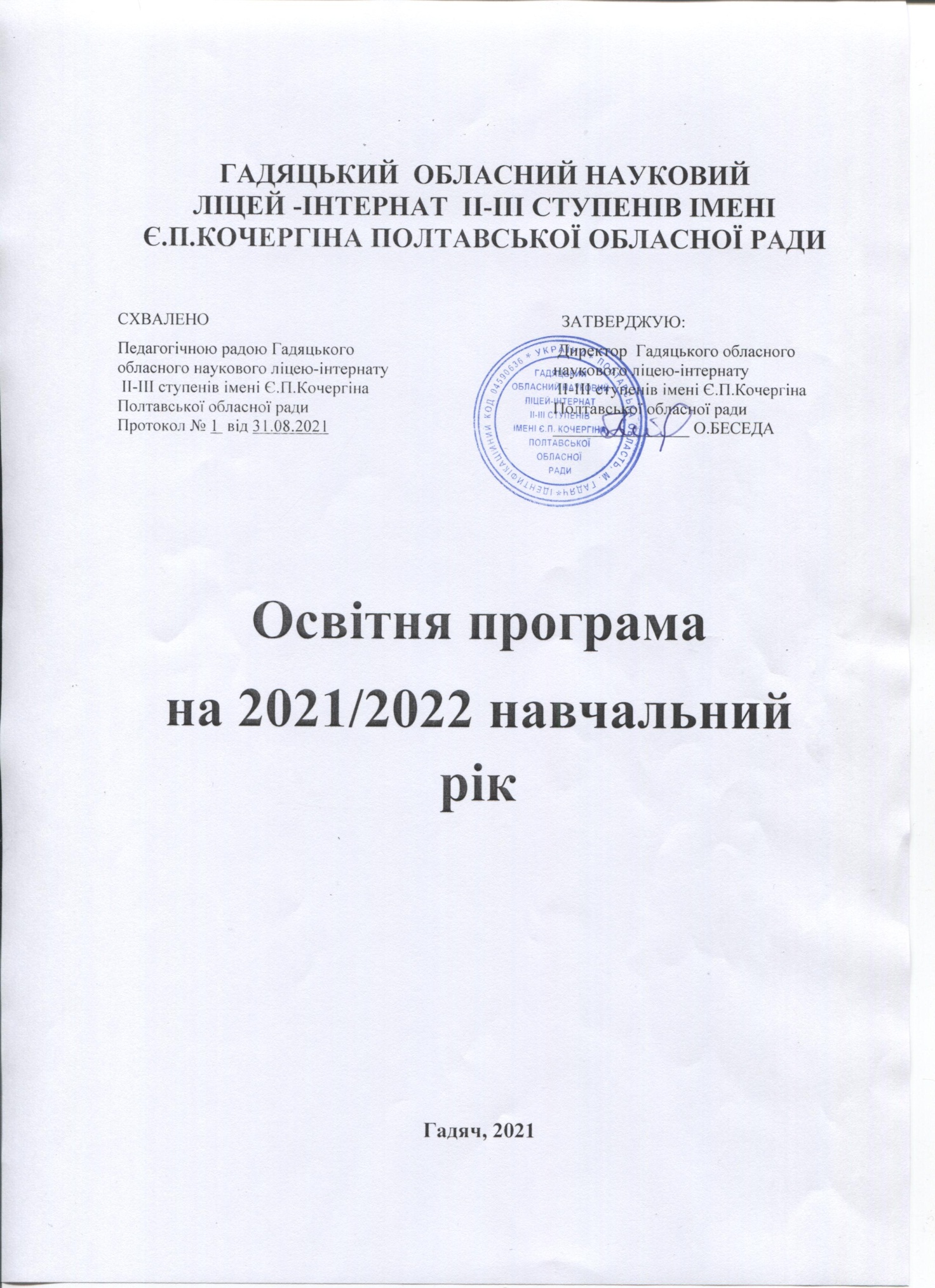 СТРУКТУРА ОСВІТНЬОЇ ПРОГРАМИЗАГАЛЬНІ ПОЛОЖЕННЯ	.	.	.	.	.	.	.	.	    3Розділ І. Призначення наукового  ліцею-інтернату  та засіб його реалізації ..                            3Розділ 2. Опис «моделі» випускника наукового ліцею-інтернату	.	 	                6Розділ 3.  Цілі та задачі освітнього процесу ліцею	.	.	.	                            7Розділ 4.  Структура навчального року                                                                                           7Розділ 5.  Навчальний план та його обґрунтування	.	.	.	                           8Розділ 6. Показники (вимірники) реалізації освітньої програми	.	.                         10Розділ 7.  Виховання та позаурочна діяльність                                                                             13Розділ 8.	Програмно-методичне забезпечення освітньої програми.	.                         17  ОСВІТНЯ ПРОГРАМА І СТУПЕНЯ	.	.	.	                                                 22 ОСВІТНЯ ПРОГРАМА 2 СТУПЕНЯ	.	.	.	.	.         	                          27ОСВІТНЯ ПРОГРАМА 3 СТУПЕНЯ	.	.	.	.                                                 34ДОДАТКИ	.	.	.	.	.	.	.	.	.	.	.	  41ЗАГАЛЬНІ ПОЛОЖЕННЯРозділ 1Призначення наукового ліцею-інтернату та засіб його реалізаціїГадяцький обласний науковий ліцей-інтернат ІІ-ІІІ ступенів імені Є.П. Кочергіна Полтавської обласної ради  є освітнім  закладом, який перебуває у комунальній власності і діє на підставі Статуту. Згідно чинного законодавства науковий ліцей-інтернат формує багатомірний освітній простір для дітей та підлітків віком від 6 до 17 років, здійснює освітній процес відповідно до рівнів загальноосвітніх програм трьох ступенів освіти, визначених Типовим положенням про загальноосвітній навчальний заклад:I ступінь - початкова  освіта; (з поступовим виведенням початкової ланки)II ступінь –  базова середня освіта;III ступінь -   (профільна) середня освіта.і надає можливість здобувати освіту за денною, індивідуальною, інклюзивною та екстернатною  формами навчання.	Головна мета освітнього закладу – забезпечення рівного доступу до якісної освіти.	Головні завдання  зазначені у Статуті закладу та в Стратегії розвитку  на 2021-2025 рокиНавчальні завдання:           - здійснення освітньої діяльності, спрямованої на залучення та підготовку учнів до    наукової та науково-технічної діяльності;забезпечення здобуття учнями освіти понад вимоги відповідного державного освітнього стандарту;організація навчання дітей  відповідно до наукового профілю ліцею-інтернату; формування креативного, творчого мислення;формування знань щодо провадження інноваційної діяльності з метою подальшого впровадження результатів в науковій та науково-експериментальній діяльності.           Розвивальні завдання:          - удосконалення вміння спілкуватися з природою, гармонізуючи свій внутрішній світ;          - розвиток, збереження, ефективне й екологічно-безпечне використання природних,             культурних і антропогенних рекреаційних ресурсів;          - забезпечення вільного інтелектуального розвитку дітей;          - пробуджувати зацікавленість, винахідливість;          - формування духовної культури;          - розвиток творчих здібностей кожної дитини, креативного мислення;          - розвиток наполегливості, цілеспрямованості, рішучості і незламності у досягненні поставленої цілі.           Оздоровлюючі завдання:          -    організація та впровадження здоров’язберігаючих технологій;          - поєднання природоохоронної діяльності і цікавого різноманітного пізнавального  відпочинку з науково-дослідницькою роботою;сприяння оздоровленню душі й тіла;створення оптимальних умов для формування здорового організму людини;формування санітарно – гігієнічних умінь та навичок.       Виховні завдання:            - всебічний гармонійний розвиток особистості;            - оволодіння правилами та нормами моральної поведінки;            - розвиток інтелектуальних можливостей;            - виховання поваги до людей, праці та її результатів;            - формування почуття прекрасного;            - виховання почуття відповідальності за сучасне і майбутнє живого світу;            - оволодіння знаннями та вміннями творити прекрасне в житті;            - розвиток естетичного відношення до навколишнього світу;           - виховувати вміння працювати як самостійно, так і в колективі.Зарахування учнів до всіх класів здійснюється на конкурсній основі.Основним засобом реалізації призначення загальноосвітнього навчального закладу - наукового ліцею-інтернату є засвоєння учнями обов'язкового мінімуму змісту загальноосвітніх програм. Додатковими засобами є:уведення в навчальний план  курсів за вибором і факультативних курсів, що сприяють допрофільній підготовці, загальнокультурному розвитку особистості та формують гуманістичний світогляд; надання учням можливості спробувати себе в різних видах діяльності (інтелектуальної, трудової, художньо-естетичної тощо) у мережі гуртків, спортивних секцій та учнівських об’єднань;надання учням можливості вибору профілю навчання, темпу засвоєння навчального матеріалу;надання додаткових освітніх послуг, у тому числі платних, передбачених Постановою Кабінету Міністрів України від 27.08.2010 р. № 796  зі змінами, внесеними Постановою Кабінету Міністрів України від 20.05.2015 № 305 «Про затвердження переліку платних послуг, які можуть надаватися навчальними закладами, іншими установами та закладами системи освіти, що належать до державної та комунальної форми власності», зокрема  надаються додаткові освітні послуги: підготовчі курси до вступу в заклади вищої освіти, технологічні курси, після завершення яких учні мають робітничі професії «Оператор комп’ютерного набору», «Секретар-референт». Ліцей-інтернат встановив  співпрацю з позашкільними закладами Гадяча та закладами вищої освіти – Харківським національним аерокосмічним університетом імені Жуковського, Національним університетом «Полтавська політехніка імені Юрія Кондратюка».    Освітня програма визначає:            загальний обсяг навчального навантаження, тривалість і взаємозв’язки окремих предметів, курсів за вибором, а також логічної послідовності їх вивчення, які подані в рамках навчальних планів(додатки  Освітня програма 1- 4);очікувані результати навчання учнів подані в рамках навчальних програм, які мають гриф «Затверджено Міністерством освіти і науки України» і розміщені на офіційному веб-сайті МОН (додаток 1); форми організації освітнього процесу та інструменти системи внутрішнього забезпечення якості освіти;вимоги до осіб, які можуть розпочати навчання за цією освітньою програмоюОсвітні програми, реалізовані в освітньому закладі  у залежності від специфіки обраного змісту освіти спрямовані на:формування в учнів сучасної наукової картини світу;виховання працьовитості, любові до природи;розвиток в учнів національної самосвідомості;формування людини та громадянина, яка прагне вдосконалювання та перетворення суспільства;інтеграцію особистості в систему світової та національної культури;рішення задач формування загальної культури особистості, адаптації особистості до життя в суспільстві;виховання громадянськості, поваги до прав і свобод людини, поваги до культурних традицій та особливостей інших народів в умовах багатонаціональної держави;створення основи для усвідомленого відповідального вибору та наступного освоєння професійних освітніх програм;формування потреби учнів до самоосвіти, саморозвитку, самовдосконалення тощо;надання рівного доступу до освіти дітям з особливими потребами.       Гадяцький обласний науковий ліцей-інтернат ІІ-ІІІ ступенів імені Є.П. Кочергіна Полтавської обласної ради є закладом, який має глибоке столітнє історичне коріння, розвиває національну культуру та мову, спираючись на традиції, родинні цінності поліетнічного і полікультурного середовища міста та району.         Гадяцька середня школа-інтернат була відкрита 23 вересня 1958 року. 28 грудня 1965 року школі присвоєно звання Героя Радянського Союзу Є.П.Кочергіна. З  1997 року в школі  відкрито  ліцейні  класи.   З 2003 року школа реорганізована у Гадяцьку спеціалізовану школу-інтернат з поглибленим вивченням окремих предметів та курсів імені Є.П.Кочергіна, з 2005 року -  у Гадяцьку спеціалізовану школу-інтернат І-ІІІ ступенів ім.Є.П.Кочергіна Полтавської обласної ради. 12 квітня 2018 року Гадяцьку спеціалізовану школу-інтернат І-ІІІ ступенів ім.Є.П.Кочергіна Полтавської обласної ради реорганізовано шляхом перетворення у комунальний заклад «Гадяцький обласний науковий ліцей-інтернат ІІ-ІІІ ступенів імені Є.П.Кочергіна Полтавської обласної ради». Офіційно заклад змінив назву 16 жовтня 2018 року.Освітня програма Гадяцького обласного наукового ліцею-інтернату   ІІ-ІІІ ступенів імені Є.П.Кочергіна Полтавської обласної ради  на 2021-2022 навчальний рік    розроблена на виконання   Законів України:  -   Закону України «Про освіту», прийнятого  05.09.2017, що набув чинності 28.09.2017,-    Закону  «Про повну загальну середню освіту»,-    Положення про науковий ліцей та науковий ліцей-інтернат, - постанови Кабінету Міністрів України від 21 лютого 2018 № 87 «Про затвердження Державного стандарту початкової освіти», -  Санітарного регламенту   для закладів загальної середньої освіти, затвердженого  наказом  Міністерства  охорони здоров’я України  25 вересня 2020 року № 2205. та зареєстрованого  в Міністерстві юстиції України  10 листопада 2020 р.  за № 1111/35394       - наказу МОН України  від 08.10.2019 № 1272 « Про затвердження типових освітніх та навчальних програм для 1-2 класів  закладів загальної середньої освіти»;      - наказу МОН України  від 08.10.2019 № 1273 « Про затвердження типових освітніх та навчальних програм для 3-4 класів  закладів загальної середньої освіти»;      - наказу МОН України  від 20.04.2018 № 405 « Про затвердження типової освітньої програми закладів загальної середньої освіти ІІ ступеня»;     - наказу МОН України  від 20.04.2018 № 408 (у редакції наказу  МОН від  28.11.2019 №1493 зі змінами, внесеними наказом МОН від 31.03.2020 № 464)  «Типова освітня програма закладів загальної середньої освіти ІІІ ступеня»;  -  наказу МОН України від 16.10.2019 р. №1303 «Про затвердження стандарту спеціалізованої освіти наукового спрямування».    Освітня програма враховує вимоги Концепції загальної середньої освіти та Концепції профільного навчання у старшій школі щодо організації навчального процесу в загальноосвітніх навчальних закладах             У закладі є 17  класів, у яких навчається, орієнтовно, 410 учнів.  Гадяцький обласний науковий ліцей-інтернат  ІІ–ІІІ ступенів здійснює навчання на державній українській мові і працює в режимі 5-денного робочого тижня – 3 - 9 класи і 6-денного робочого тижня  - 10-11 класиТип закладу – науковий ліцей-інтернатКількість класів: 3-4 кл. - 4;  5-9 кл. - 9;  10-11 кл. – 4.Кількість учнів: 3-4 кл. -73;  5-9 кл. - 234 ;  10-11 кл. –79.(станом на 01.09.2021 року)Середня наповнюваність становить:  23  учнів.          Інваріантна складова навчального плану ліцею містить усі навчальні предмети інваріантної складової Типової освітньої програми та  забезпечує реалізацію змісту загальної середньої освіти на рівні Державного стандарту.  Враховуючи профіль ліцею-інтернату, індивідуальні освітні потреби учнів, конкретизовано варіативну складову освітньої програми, у якій передбачено додаткові години на вивчення предметів інваріантної складової, індивідуальні та факультативні заняття, курси за вибором. Гранично допустиме навчальне навантаження учнів встановлено відповідно до вимог Закону України «Про повну загальну середню освіту» з урахуванням санітарно-гігієнічних норм.        Відповідно до постанови Кабінету Міністрів України від 23 листопада 2011 року № 1392 "Про затвердження Державного стандарту базової і повної загальної середньої освіти" години фізичної культури не враховуються при визначенні гранично допустимого навантаження учнів.Поділ класів на групи при вивченні окремих предметів здійснюється відповідно до наказу Міністерства освіти і науки України від 20.02.2002 № 128 «Про затвердження нормативів наповнюваності груп дошкільних навчальних закладів (ясел-садків) компенсуючого типу, класів спеціальних загальноосвітніх шкіл (шкіл-інтернатів), груп подовженого дня і виховних груп загальноосвітніх навчальних закладів усіх типів та Порядку поділу класів на групи при вивченні окремих предметів у загальноосвітніх навчальних закладах», зареєстрованого в Міністерстві юстиції України від 6 березня 2002 року за № 229/6517 (зі змінами).         Освітня програма ліцею-інтернату  окреслює рекомендовані підходи до планування й організації закладом освіти єдиного комплексу освітніх компонентів для досягнення учнями обов’язкових результатів навчання, визначених Державним стандартом базової та повної загальної середньої освіти .Розділ 2Опис "моделі" випускника ліцею-інтернату Головні компетенції, якими озброює учнів наш ліцей-інтернат – це вміння самостійно знаходити і критично опрацьовувати потрібну інформацію, здобувати освіту упродовж всього життя.  У результаті реалізації обраних   освітніх програм та усієї діяльності ліцею ми бачимо випускника як освічену, комунікабельну особистість, що може самореалізуватися в житті і творити це життя. Це людина з чіткою громадянською позицією, українець і водночас громадянин світу. Перевагами освіти у нашому ліцеї-інтернаті є вивчення кількох мов: державної української, англійської і   німецької   з 5 класу, а також високий рівень викладання фізичної культури, що прищеплює навички здорового способу життя, розвиває навички роботи в команді та лідерські якості. Крім того, наш випускник – це людина високої загальної культури.Наш випускник, який має бажання і амбіції до науково-дослідної діяльності, здобув досвід досліджень, аргументації та публічних виступів у шкільному осередку   МАН України під керівництвом досвідчених педагогів та залучених до співпраці науковців. Крім того, беручи участь у різноманітних предметних конкурсах і олімпіадах, випускник мав можливість професійно зорієнтуватися і обрати для себе предмети для складання ЗНО і отримав фаховий супровід у підготовці до тестування. Упровадження профільного навчання в старшій школі – це один зі шляхів модернізації національної системи освіти, зумовлений зміною мети навчання, зростанням вимог батьків і суспільства до якості освіти випускників, їх конкурентоспроможності на ринку праці, осмисленого вибору професії та самореалізації. З 2009 року учні 10–11-х класів Гадяцького обласного наукового ліцею-інтернату імені Є.П.Кочергіна навчаються за технологічним профілем (технології), опановуючи автосправу й правила дорожнього руху, здобуваючи практичні навички водійської майстерності. Випускники школи одержують свідоцтво про присвоєння робітничої кваліфікації (для водіїв). З 2020 року один із 10-х класів навчається за математичним профілем. В основній школі з 2018 року, починаючи з 5 класу, здобувачі освіти факультативно вивчають робототехніку та фінансову грамотність. 6-8-мі  класи працюють за навчальним планом із поглибленим вивченням предметів технічного (інженерного циклу): технічна творчість, комп’ютерна графіка. З 2021 року ці заняття проводимо у СТЕМ - лабораторії.Ми прагнемо зробити наших випускників конкурентоспроможними на національному і світовому ринках праці, а для цього озброюємо їх знанням сучасних інформаційних технологій, іноземних мов, фінансовою грамотністю, робототехнікою. Створюючи новий стиль сучасного закладу, ми прагнемо зберегти власне непересічне обличчя, все те найкраще, що із вдячністю і любов’ю згадують наші випускники у різних куточках світу.Розділ 3Цілі та задачі освітнього процесу  наукового ліцею-інтернату На 2021\2022 навчальний рік перед науковим ліцеєм поставлені такі цілі освітнього процесу:забезпечити засвоєння учнями обов'язкового мінімуму змісту початкової, основної, середньої (повної) загальної освіти на рівні вимог державного освітнього стандарту;гарантувати наступність освітніх програм усіх рівнів;створити основу для адаптації учнів до життя в суспільстві, для усвідомленого вибору та наступного засвоєння професійних освітніх програм;формувати позитивну мотивацію учнів до навчальної діяльності;забезпечити соціально-педагогічні відносини, що зберігають фізичне, психічне та соціальне здоров'я учнів.      Розділ 4Структура навчального року             Відповідно до статті 16 Закону України «Про повну загальну середню освіту»  2021-2022  навчальному  році освітній процес у закладах загальної середньої освіти організовується в межах навчального року, що розпочинається у День знань - 1 вересня, триває не менше 175 навчальних днів і закінчується не пізніше 1 липня наступного року.           Навчальні заняття організовуються за семестровою системою:       І семестр - з  01.09.2021 по 24.12.2021 року, ІІ семестр - з 10.01.2022 по 08.06.2022 року.        Впродовж навчального року для учнів проводяться канікули: орієнтовно,            осінні: з 25.10 по 31.10 2021; зимові: з 25.12. 2021 по 09.01.2022; весняні: 27.03.2022 по 03.04.2022.       Відповідно до Розділу 3 статті 10 Закону України "Про повну загальну середню освіту"  структура і тривалість навчального року, навчального тижня, навчального дня, занять, відпочинку між ними, форми організації освітнього процесу визначаються педагогічною радою закладу освіти у межах часу, передбаченого освітньою програмою, відповідно до обсягу навчального навантаження, встановленого відповідним навчальним планом, та з урахуванням вікових особливостей, фізичного, психічного та інтелектуального розвитку дітей, особливостей регіону  .      Тривалість канікул у закладах освіти протягом навчального року не може становити менше 30 календарних днів, без врахування днів, коли діти припиняли навчання з незалежних від них причин (карантин, температурний режим тощо). Також, згідно рекомендацій МОН, передбачити можливість змінювати терміни канікул, початку і завершення семестрів з урахуванням епідеміологічної ситуації.      Закінчується навчальний рік проведенням навчальних екскурсій у 3-4 класах,  навчальні екскурсії та практика у 5-8 кл і 10 класах (30 травня– 08червня) і державної підсумкової атестації випускників.      Відповідно до Положення про державну підсумкову атестацію учнів (вихованців) у системі загальної середньої освіти, затвердженого наказом Міністерства освіти і науки України від 30 грудня 2014 року № 1547, зареєстрованого в Міністерстві юстиції України 14 лютого 2015 за № 157/26602 учні 4, 9 та 11 класів складають державну підсумкову атестацію. Перелік предметів для державної підсумкової атестації, форму та терміни її проведення Міністерством освіти і науки України буде затверджено додатково, а відповідно і вручення документів про освіту планується  провести  відповідно до ДПА.      Спільно з органами державної влади та органами місцевого самоврядуванн,  навчальним   закладом   за погодженням з Департаментом  освіти і науки можуть змінюватись структура навчального року та графік учнівських канікул;   прийматися  рішення щодо запровадження карантину, припинення чи продовження навчального процесу з поважних причин, щодо надання учням вихідних для підготовки і проведення державної підсумкової атестації/зовнішнього незалежного оцінювання (якщо вони проводяться під час навчального процесу) та визначають дати проведення свята «Останній дзвоник» і вручення документів про освіту.         Тривалість уроку встановлюється відповідно до Закону України «Про повну загальну середню освіту» : у 2-4 кл.  – 40 хв., у 5-11 кл. – 45 хв.. Тривалість перерв складає 15, 10 хвилин та 2 перерви по 20 хвилин після 5 і 6 уроків.У разі карантину, чи інших чинників  освітній процес відбуватиметься дистанційно,  згідно  Положення про дистанційне навчання, затвердженого наказом МОН від 25.04.2013  № 466 «Про затвердження Положення про дистанційне навчання».   Педагоги ліцею-інтернату (відповідно до рішення педагогічної ради) здійснюватимуть освітній процес за допомогою платформ та інтернет-ресурсів: G Suite  for Education, Google Classroom, ZOOM,Viber,Skype , Всеукраїнської школи онлайн.Розділ 5.  Навчальний план та його обґрунтування         Складовою освітньої програми є робочий навчальний план, який складається з навчальних предметів інваріантної складової, яка забезпечує реалізацію змісту шкільної освіти на рівні Державного стандарту та варіативної складової з урахуванням інтересів та потреб учнів, навчально-методичного та кадрового забезпечення. Варіативна складова передбачає додаткові години на предмети інваріантної складової, упровадження курсів за вибором, а також на факультативи, індивідуальні та групові заняття.Робочий навчальний план                 для учнів   3-4-х класів  складено відповідно до Типової освітньої програми для закладів загальної середньої освіти (3-4 клас), розробленої під керівництвом О.Я. Савченко та затвердженою наказом МОН України від 08.10.2019 № 1273 У програмі визначено вимоги до конкретних очікуваних результатів навчання; коротко вказано відповідний зміст кожного навчального предмета чи інтегрованого курсу. Зміст програми має потенціал для формування у здобувачів ключових компетентностей; спільним для всіх ключових компетентностей є такі вміння: читання з розумінням, уміння висловлювати власну думку усно і письмово, критичне та системне мислення, творчість, ініціативність, здатність логічно обґрунтовувати позицію, вміння конструктивно керувати емоціями, оцінювати ризики, приймати рішення, розв'язувати проблеми, співпрацювати з іншими особами. Враховуючи інтегрований характер компетентності, у процесі реалізації Типової освітньої програми використовуються внутрішньопредметні і міжпредметні зв’язки, які сприяють цілісності результатів початкової освіти та переносу умінь у нові ситуації. Розподіл навчальних годин за темами, розділами, вибір форм і методів навчання вчитель визначає самостійно, враховуючи конкретні умови роботи, забезпечуючи водночас досягнення конкретних очікуваних результатів, зазначених у програмі. Освітня галузь "Мистецтво" реалізується окремими предметами "Образотворче мистецтво" і "Музичне мистецтво"  (Додаток 1)   Для  3-4 класів робочим навчальним планом передбачено 4 додаткових годин варіативної складової. З них 4 години виділено для збільшення годин на вивчення окремих предметів інваріантної складової:  а саме  передбачено по одній годині на тиждень на вивчення української мови у 3-4 класах.  Для учнів 5 - 9-х класів    освітня програма окреслює організацію закладом єдиного комплексу освітніх компонентів для досягнення учнями обов’язкових результатів навчання, визначених Державним стандартом базової та повної загальної середньої освіти, визначає: загальний обсяг навчального навантаження, очікувані результати навчання учнів. рекомендовані форми організації освітнього процесу та інструменти системи внутрішнього забезпечення якості освіти, вимоги до осіб, які можуть розпочати навчання за цією Типовою освітньою програмою. Загальний обсяг навчального навантаження для учнів 5-9-х класів закладів загальної середньої освіти складає 6020 годин/навчальний рік:для 5-х класів – 1085 годин/навчальний рік,для 6-х класів – 1190 годин/навчальний рік,для 7-х класів – 1225 годин/навчальний рік, для 8-х класів – 1260 годин/навчальний рік, для 9-х класів – 1260 годин/навчальний рік. Детальний розподіл навчального навантаження на тиждень окреслює навчальний план закладу, який дає цілісне уявлення про зміст і структуру другого рівня освіти, встановлює погодинне співвідношення між окремими предметами за роками навчання, визначає гранично допустиме тижневе навантаження учнів. Вони охоплюють інваріантну складову, сформовану на державному рівні. Варіативна складова визначена з урахуванням особливості організації освітнього процесу та індивідуальних освітніх потреб учнів.   Робочий навчальний план для учнів 5 - 9-х класів   складено за Типовою освітньою програмою закладів загальної середньої освіти  ІІ ступеня,  затвердженою наказом МОН України від 20.04.2018  № 405 ( таблиця 8 у 5-х і 9-х кл. і таблиця 8 у 6-8  класах)).  Інваріантна складова робочого навчального плану включає обов’язкові предмети, що забезпечують виконання вимог Державного стандарту базової і повної загальної середньої освіти, затвердженого Постановою Кабінету Міністрів України від 23 листопада 2011 року № 1392. В межах галузі «Суспільствознавство» в 5 класі   вивчається курс «Історія України. (Вступ до історії)», у 6 – інтегрований курс « Всесвітня історія. Історія України». В межах галузі «Мистецтво» у 5- 9-х класах - інтегрований курс «Мистецтво».        Згідно додатку № 2 додаткові  години на вивчення   навчальних предметів  становлять у 5-х класах 5,5 год. З них у 5-А класі - по 0,5 год. відводиться додатково на вивчення   укр. мови, 1 год.  – на предмет перша іноземна мова – англійська,  2 години на вивчення  другої іноземної мови (німецької),1 год.  – на предмет   російська мова та 1 год– на навчальний предмет –інформатика,  у 5-Б класі - по 0,5 год. відводиться додатково на вивчення   укр. мови, 1 година на вивчення  курсів природничого напрямку, 2 год - на факультатив - "Робототехніка", 1 год.  – на предмет Інформатика  та 1 год– на навчальний предмет –математика.         Згідно додатку  № 3  у 6-х класах по 4,5 години відводиться на поглиблене  вивчення   окремих  навчальних предметів, курсів.  З них у 6-А класі 2 години відводиться  на вивчення 2 іноземної мови (німецької) з метою забезпечення наступності у вивченні цього предмету,  1 год.  – на   «Комп`ютерну графіку »  та  по 1 год. – на навчальний предмет –математика,   та   по 0,5 год  відводиться додатково на вивчення   української мови.     У 6-Б класі  1 год.  відводиться на   «Комп`ютерну графіку », по 1 год. – на навчальний предмет –математика,   та   по 0,5 год  відводиться додатково на вивчення   української мови, 1 год. відводиться   на вивчення   факультативу "Фінансова грамотність" та 1год на предмет історія України.        Згідно додатку  №3  у 7-му класі   4 години відводиться на поглиблене  вивчення   окремих  навчальних предметів, курсів.  З них 2 години відводиться  на вивчення 2 іноземної мови (німецької) з метою забезпечення наступності у вивченні цього предмету,  1 год.   відводиться на   «Комп`ютерну графіку» та  по 0,5 год. відводиться додатково на вивчення   укр. мови та хімії.     У 8-х класах по 3  години відводиться на поглиблене вивчення  спеціалізованих навчальних предметів, курсів.  З них  -  2 години на вивчення 2 іноземної мови (німецької) з метою забезпечення наступності у вивченні цього предмету,  1 год.  – на вивчення української мови.               На  9 класи, згідно додатку  № 4,  основної школи відводиться на поглиблене  вивчення  окремих  навчальних предметів, курсів  по  4   години , з яких . – по 2 години на вивчення 2 іноземної мови (німецької) з метою забезпечення наступності у вивченні цього предмету,  одна   година виділяється на курси за вибором -  рос. мова  та в   9 кл. – по 1 год. додаткового часу  на укр.мову.  Освітня програма профільної середньої освіти окреслює рекомендовані підходи до планування й організації єдиного комплексу освітніх компонентів для досягнення учнями обов’язкових результатів навчання, визначених Державним стандартом базової та повної загальної середньої освіти.Загальний обсяг навчального навантаження здобувачів профільної середньої освіти для 10-11-х класів складає 2660 годин/навчальний рік: для 10-х класів – 1330 годин/навчальний рік,для 11-х класів – 1330 годин/навчальний рік.Детальний розподіл навчального навантаження на тиждень окреслено у навчальному плані.  У старшій школі є 2 класи технолого-філологічного напрямку - технологічного профілю та 2  класи природничо-математичного напрямку – математичного профілю, створена відповідна матеріальна база, отримана ліцензія на право підготовки водіїв категорії «С1» та операторів комп’ютерного набору. Тому у 10-11 класах вивчається автосправа, правила дорожнього руху, проводяться практичні заняття з водіння автомобіля. Випускники школи  одержують свідоцтво про отримання робітничих професій. Профільне навчання здійснюється на базі 10-х та 11-х  класів з урахуванням матеріально–технічного, навчально-методичного та кадрового забезпечення ліцею-інтернату, навчальних інтересів учнів та  побажань батьків таким чином:  10- А і 11-А   кл. – природничо-математичний напрям – математичний профіль;    10-Б, 11-Б кл.  – технолого-філологічного напрям -технологічний профіль.      Робочий навчальний план для учнів 10-11-х класів  складено за Типовою освітньою програмою  закладів загальної середньої освіти ІІІ   ступеня»,    затверджена наказом МОН від 20.04.2018 № 408 (у редакції наказу  МОН від  28.11.2019 №1493 зі змінами, внесеними наказом МОН від 31.03.2020 №464). (таблиця 2).Частину навчальних годин навчальних планів призначено для забезпечення профільного спрямування навчання в старшій школі.Зміст профілю навчання реалізується системою окремих предметів. Профільні предмети вивчаються на профільному рівні.( математичний та технологічний профілі)  (Додаток  5,6  )Реалізація змісту освіти, визначеного Державним стандартом, також забезпечується вибірково-обов’язковими предметами («Інформатика», «Технології», «Мистецтво»), що вивчаються на рівні стандарту. Із запропонованого переліку  обрано два предмети («Інформатика», «Технології», , які вивчатимуться в 2021/2022 навчальному році таким чином: «Інформатика» - 10-А,Б та  11-А,Б  класи по 1,5 год,   "Технології»- 10-Б  та 11 -Б класи по 1,5 + 4,5год.  разом 6 години , 10-А  і 11-А класи по 1,5 год.  За модульним принципом реалізовано і зміст базового предмета «Фізика і астрономія». Розподіл годин між модулем фізики і модулем астрономії здійснюється відповідно до навчальних програм: фізика (рівень стандарт) – 3 години на тиждень у 10 класі та 11 класі і астрономія (рівень стандарт) – 1година на тиждень буде вивчатися у 11 класі (2021-2022 н.р.).Рішення про розподіл годин для формування відповідного профілю навчання приймає заклад освіти, враховуючи освітні потреби учнів, кадрове забезпечення, матеріально-технічну базу.Години варіативної складової  робочого навчального плану передбачаються на проведення  індивідуальних занять та консультацій, факультативів та курс за виборомПри розподілі варіативної складової враховано, що гранично допустиме навантаження розраховано на одного учня, а уроки фізичної культури  не враховуються при визначенні цього показника.Індивідуальні заняття , консультації та факультативи проводяться для окремих учнів чи груп учнів. Облік занять проводиться в класному  журналі   з зазначенням складу групи, яка відвідує заняття. Оцінювання навчальних досягнень учнів не проводиться.  Зміст варіативної складової конкретизований з урахуванням індивідуальних освітніх потреб учнів.           Для учнів10-х класів старшої школи планом передбачено 16 додаткових годин. З них   на профільні предмети   а саме:             технології  – по 4,5 год. у 10- Б класах;               геометрія і алгебра – 10-А  кл.  -  6 год . години на окремі базові предмети, а саме:                                                 історія України – 10-Б  кл   – 0,5 год               українська мова  – 10-Б  кл.  – 1  год.; 10-А – 0,5 год              іноземна мова(англійська)  - 10-Б кл   0,5 год.;              хімія - 10-А і 10-Б  кл. – по  0,5год. годии на факультативні  курси                  «Психологія» - 10-А кл, 10-Б кл.  – по 1 год.                Для учнів 11-х класів старшої школи планом передбачено 18 додаткових годин. З них   планується на профільні предмети   а саме:              технології  – по 4,5 год. у 11- Б класах;               геометрія і алгебра – 11-А  кл.  -  6 год .  на окремі базові предмети, а саме:                                                 українська мова  - 11-А,Б кл  по 1 год.;              математика – 11-Б  кл.  – 1  год.;              історія України – 11- Б  кл   – 0,5 год ;              іноземна мова(англійська)  - 11-А,Б кл  по 1 год.на факультативні  курси   –  2 год.              «Психологія» - 11-А кл, 11-Б кл.  – по 1 год.     У класах з наповнюваністю понад 27 учнів здійснюється поділ на групи на вивчення української, іноземної та  російської мов, інформатики, фізичної культури (10-11 кл.), трудового навчання, технологій  та  Захисту України.   	Профільне навчання в 10-11-х класах відповідно до профілю навчального закладу, затвердженого Статутом ліцею-інтернату, здійснюється  шляхом диференціації навчального процесу.Розділ 6. Показники (вимірники) реалізації освітньої програми	       Система внутрішнього забезпечення якості складається з наступних компонентів:кадрове забезпечення освітньої діяльності;навчально-методичне забезпечення освітньої діяльності;матеріально-технічне забезпечення освітньої діяльності;якість проведення навчальних занять;моніторинг досягнення учнями результатів навчання (компетентностей).      Завдання системи внутрішнього забезпечення якості освіти:оновлення методичної бази освітньої діяльності;контроль за виконанням навчальних планів та освітньої програми, якістю знань, умінь і навичок учнів, розробка рекомендацій щодо їх покращення;моніторинг та оптимізація соціально-психологічного середовища закладу освіти;створення необхідних умов для підвищення фахового кваліфікаційного рівня педагогічних працівників.       На рівні закладу розроблено систему показників (внутрішній моніторинг), що дозволяє визначити, наскільки ефективно реалізується освітня програма, тобто наскільки реальний «продукт» діяльності закладу відповідає ідеальній моделі випускника. При цьому об’єктами, механізмами та термінами контролю є : кадрове забезпечення освітньої діяльності: - підвищення кваліфікації педагогічних працівників (форма проходження на вибір учителя) – не менше 150 годин протягом 5 років; - атестація – 1 раз на 5 років; - добровільна сертифікація – 1 раз на 3 роки; - участь у різних методичних заходах, конференціях, вебінарах, семінарах, конкурсах, коучингах, тренінгах, онлайн-курсах, дистанційне навчання – протягом року); навчально-методичне забезпечення освітньої діяльності: - наявність документів, визначених нормативно-правовими актами з питань освіти, необхідної кількості підручників та навчально-методичної літератури з усіх навчальних дисциплін для самостійної роботи та дистанційного навчання – 2 рази на рік; матеріально-технічне забезпечення освітньої діяльності:        -   матеріально-технічна база відповідає нормам підготовки учнів на науково-практичній основі. У ліцеї-інтернаті працює  два комп’ютерні класи, 27  індивідуальних комп’ютерів, 11 навчальних кабінетів,  2  СТЕМ-лабораторії,  9 інтерактивно-діалогових систем, 2 інтерактивні панелі, програмне забезпечення для кабінетів фізики, біології, історії, математики, англійської мови, інформатики, хімії, географії; локальна мережа з відкритим доступом до Інтернету, система WI-FI, електронна охоронна мережа, спортивний майданчик зі штучним покриттям розміром 30 х 60 м; тренажерний комплекс,  ігровий майданчик, фізкультурна зала, зал східних  єдиноборств, їдальня з гарячим харчуванням з числом посадкових місць – 280, бібліотека з кількістю примірників – 34098, бібліоХаб.       - 	 на території ліцею-інтернату розташований  оздоровчий комплекс, площею 204 м2, для цілорічного використання, що складається з басейну, який розрахований  на 40 місць, тренажерного залу.  У 2017 році  водопостачання закладу оснащено новітньою системою очистки води.         -  Гадяцький  науковий ліцей-інтернат має структурний підрозділ – ДОТ «Горизонт», у  якому протягом оздоровчого періоду мають змогу відпочити близько 700 дітей не лише з України, а й  з інших країн ближнього та дальнього зарубіжжя.       -  У закладі є навчально-дослідна ділянка – 67 арів, теплиця, пришкільний сад.якість проведення навчальних занять: - вивчення системи роботи педагогічних працівників – протягом  5 років; - тематичний контроль знань, класно-узагальнюючий контроль – за потребою; моніторинг досягнення учнями результатів навчання (компетентностей): - вивчення рівня навчальних досягнень з предмета – 1 раз на 5 років, циклу предметів – за потребою, освітньої галузі – 1 раз на 5 років; - різні види оцінювання, що відповідають «Загальним критеріям оцінювання навчальних досягнень учнів у системі загальної середньої освіти», які є обовязковою складовою навчальної програми з предмета – на кожному уроці, тематичне – в кінці кожної теми, семестрове – в кінці кожного семестру, річне – в кінці року, державна підсумкова атестація – в кінці навчального року, зовнішнє незалежне оцінювання – в кінці навчального року; - результати участі у предметних та творчих конкурсах різного рівня – протягом навчального року, участь у спортивних змаганнях – протягом навчального року, інтелектуальних випробовуваннях – протягом навчального року; моніторинг продовження навчання: -   аналіз вступу у ЗВО України та за її межами – 1 раз на рік.      Відповідно до статті 1 Закону України «Про освіту» результатами навчання є знання, уміння, навички, способи мислення, погляди, цінності, інші особисті якості, набуті у процесі навчання, виховання та розвитку, які можна ідентифікувати, спланувати, оцінити і виміряти та які особа здатна продемонструвати.      Результати навчання здобувачів освіти на кожному рівні повної загальної середньої освіти оцінюються шляхом державної підсумкової атестації, яка може здійснюватися в різних формах, визначених законодавством, зокрема у формі зовнішнього незалежного оцінювання (стаття 12 Закону України «Про освіту»).     Державна підсумкова атестація здобувачів початкової освіти здійснюється з метою моніторингу якості освітньої діяльності закладу та/або якості освіти. Порядок, форми проведення і перелік навчальних предметів, з яких проводиться державна підсумкова атестація, визначає центральний орган виконавчої влади у сфері освіти і науки (наказ МОН України від 07.12.2018 № 1369 «Про затвердження порядку проведення державної підсумкової атестації»).     Відповідно до статті 41 Закону України «Про освіту» система забезпечення якості освіти має на меті: - гарантування якості освіти; - формування довіри суспільства до системи та закладів освіти, органів управління освітою; - постійне та послідовне підвищення якості освіти; - допомогу закладам освіти та іншим суб’єктам освітньої діяльності у підвищенні якості освіти.     Складовими системи забезпечення якості освіти є: - система забезпечення якості в закладі (внутрішня система забезпечення якості освіти); - система зовнішнього забезпечення якості освіти; - система забезпечення якості в діяльності органів управління та установ, що здійснюють зовнішнє забезпечення якості освіти.     Внутрішня система забезпечення якості освіти в закладі поєднує: - стратегію (політику) та процедури забезпечення якості освіти; - систему та механізми забезпечення академічної доброчесності; - оприлюднені критерії, правила і процедури оцінювання здобувачів освіти; - оприлюднені критерії, правила і процедури оцінювання педагогічної (науково-педагогічної) діяльності педагогічних та науково-педагогічних працівників; - оприлюднені критерії, правила і процедури оцінювання управлінської діяльності керівних працівників закладу освіти; - забезпечення наявності необхідних ресурсів для організації освітнього процесу, в тому числі для самостійної роботи здобувачів освіти; - забезпечення наявності інформаційних систем для ефективного управління закладом освіти; - створення в закладі інклюзивного освітнього середовища, універсального дизайну та розумного пристосування; - інші процедури та заходи, що визначаються спеціальними законами або документами закладу освіти.      Система зовнішнього забезпечення якості освіти може включати: - інструменти, процедури та заходи забезпечення і підвищення якості освіти, зокрема: стандартизацію; ліцензування освітньої діяльності; акредитацію освітніх програм; - інституційну акредитацію; громадську акредитацію закладів освіти; - зовнішнє незалежне оцінювання результатів навчання -  інституційний аудит; - моніторинг якості освіти; - атестацію педагогічних працівників; - сертифікацію педагогічних працівників; - громадський нагляд; - інші інструменти, процедури і заходи, що визначаються спеціальними законами України; - визначені Законом України «Про освіту» і спеціальними законами органи і установи, що відповідають за забезпечення якості освіти, та спеціально уповноважені державою установи, що проводять зовнішнє незалежне оцінювання; незалежні установи оцінювання та забезпечення якості освіти.     Завданнями внутрішньої системи забезпечення якості освіти закладу є: - оновлення нормативно-методичної бази; - забезпечення якості освіти та освітньої діяльності; - постійний моніторинг змісту освіти; - спостереження за реалізацією освітнього процесу; - моніторинг технологій навчання; - моніторинг ресурсного потенціалу закладу; - моніторинг управління ресурсами та процесами; - спостереження за станом соціально-психологічного середовища закладу; - контроль стану прозорості освітньої діяльності та оприлюднення інформації щодо її результатів; - розроблення рекомендацій щодо покращення якості освітньої діяльності та якості освіти, участь у стратегічному плануванні (стаття 41 Закону України «Про освіту»).        Внутрішня система забезпечення якості освіти закладу функціонує відповідно до Положення про внутрішню систему забезпечення якості освіти Гадяцького обласного  ліцею-інтернату, розробленої на основі положень Закону України «Про освіту», «Про повну загальну середню освіту», наказу Міністерства освіти і науки України від 09.01.2019 № 17 «Про затвердження Порядку проведення інституційного аудиту згідно з Наказом Міністерства освіти і науки № 127 від 04.02.2020. Розділ 7.Виховання та позаурочна діяльністьНайважливішою складовою національної системи освіти завжди було і залишається виховання підростаючого покоління. Виховна робота Гадяцького обласного наукового ліцею-інтернату здійснюється з урахуванням основних положень Конституції України, згідно з Законами України «Про освіту», «Про повну загальну середню освіту», «Про мови в Україні», «Про охорону дитинства», «Про попередження насильства в сім’ї».Концепція розвитку виховної роботи ліцею-інтернату зумовлена якісним оновленням змісту освіти, який полягає в необхідності привести її у відповідність із європейськими стандартами, потребами сучасного життя, запитами суспільства щодо якісної та доступної освіти. Пріоритетними напрямами розвитку освіти є навчання та виховання учнів, конкурентоспроможного випускника – всебічнорозвинену, здатну до критичного мислення цілісну особистість, патріота з активною позицією, інноватора – здатного змінювати навколишній світ та вчитися впродовж життя. Потрібне впровадження сучасних інформаційних технологій у освітньо-виховний процес. Нагальною залишається здатність особистості формувати міжособистісні стосунки, вступати в комунікацію, володіти різними соціальними ролями. Основні шляхи розвитку виховної роботи направлені:1. Новий зміст освіти, заснований на формуванні компетентностей, необхідних для успішної самореалізації в суспільстві.2. Педагогіка, що грунтується на партнерстві між учнем, учителем і батьками.3. Умотивований педагог, який має свободу творчості й розвивається професійно.4. Орієнтація на потреби учня в освітньому процесі, дитиноцентризм.5. Наскрізний процес виховання, який формує цінності.6. Нова структура освітнього закладу, яка дозволяє добре засвоїти новий зміст і набути компетентності для життя.7. Децентралізація та ефективне управління, що надасть освітньому закладу реальну автономію.8. Сучасне освітнє середовище.Стратегічні напрями виховної діяльності :· створення освітньовиховного середовища як цілісної системи: школа – клас – сім’я – громадськість;· створення умов для розвитку творчих здібностей учнів, підтримка здібних та обдарованих дітей;· впровадження виховних інноваційних технологій.Головними завданнями є:· створення позитивного, толерантного мікроклімату освітнього закладу;· виховання у дітей шанобливого ставлення до родини, поваги до народних традицій і звичаїв, національних цінностей українського народу;· виховання учнів гідними громадянами України з активною життєвою позицією;· співпраця закладу освіти, батьків та громадськості, залучення їх до усіх подій шкільного життя.Такий підхід передбачає певні особливості виховної роботи зі школярами, а саме:· за змістом – органічне включення місцевого матеріалу у освітній процес на двох рівнях: пізнання історії і культури рідного краю. Міста та свідомої активної участі школярів у його перетворенні;· за технологією – допомога школярам в усвідомленні, відчутті своєї належності дорідного міста, що починається з особистої участі учнів в його життєдіяльності, із самостійного пошуку і реалізації шляхів такої участі;· за педагогічним стилем – використання в педагогічній діяльності кращого педагогічного досвіду.Виховна система вимагає постійного моніторингу діяльності, і потребує корекції, регулювання, узагальнення напрацювань, встановлення результатів. А вирішення основних завдань розвитку освітнього закладу зумовлюється через вміння співпрацювати з педагогічним колективом, учнівським самоврядуванням, батьками.Основними шляхами управління :- колективне (групове) планування, проектування;- співпраця з кадрами, членами учнівського самоврядування, батьками, громадськістю ;- внутрішкільний контроль на демократичних основах;- аналіз діяльності.Реалізація вищеназваних шляхів можлива лише за умов:· розвитку мотивації учасників освітньогопроцесу,· раціонального використання часу,· подолання формалізму;· використання інноваційної діяльності (моніторингу, інформаційно-комунікаційних, інтерактивних технологій, проектування);· врахування змін, що відбуваються у суспільстві.Дуже важливою умовою реалізації шляхів є врахування змін, що відбуваються у суспільстві. Соціально-економічні зрушення, демографічні чинники, розробка нових концепцій, змісту, структури, технологій навчання, концепцій та технологій управління, зростаючі нові вимоги до закладів освіти від громади тощо вимагають миттєвої, виваженої, наукової реакції керівництва навчального закладу на зміни. Саме тому управлінську діяльність закладу освіти слід спрямувати на управління змінами на краще.Прогнозованим результатом такого управління можна виділити:• на рівні школярів: самовдосконалення, самореалізація, забезпечення просування учня в рівнях навчальних досягнень;• на рівні педагогів: підвищення рівня професійної культури та майстерності;на рівні навчального закладу: підвищення рейтингу ліцею-інтернату.Основними принципами управління повинно стати:- колегіальність (спільне вироблення рішень);- демократизація (співуправління);- діалогічне узгодження (зближення різних точок зору).Серед виховних напрямів сьогодні найбільш актуальними виступають національно-патріотичне (в т.ч. військово-патріотичне), громадянське виховання, що відповідають нагальним вимогам і викликам у сучасному українському суспільстві. Реалізацію Концепції національно-патріотичного виховання дітей і молоді забезпечують усі педагогічні працівники ліцею-інтернату, адже важливо, щоб навчальний заклад став для дитини осередком становлення громадянина-патріота України, готового брати на себе відповідальність, самовіддано розбудовувати країну як суверенну, незалежну, демократичну, правову, соціальну державу, забезпечувати її національну безпеку, сприяти єдності української політичної нації та встановленню громадянського миру й злагоди в суспільстві.Надзвичайно важливою є організація збирання та поширення інформації про героїчні вчинки  військовослужбовців, бійців добровольчих батальйонів у ході російсько-української війни, волонтерів та інших громадян, які зробили значний внесок у зміцнення обороноздатності України. Зібрані матеріали використовуються на уроках мужності, позакласних заходах з метою ознайомлення та вшанування пам’яті Героїв, які загинули, захищаючи територіальну цілісність держави. Не менш важливим є повсякденне виховання поваги до Конституції держави, законодавства, державних символів – Герба, Прапора, Гімну. Героїчні й водночас драматичні й навіть трагічні події останнього часу спонукають до оновлення експозиції шкільного музею, зокрема щодо інформації про учасників АТО та волонтерів Полтавщини.  При підготовці до відзначення національних свят та пам’ятних дат, зокрема Дня захисника України, Дня Гідності і Свободи, Дня Збройних Сил України, Дня Соборності України педагоги керуються методичними матеріалами Українського інституту національної пам’яті (організація конференцій, семінарів, круглих столів; проведення військово-спортивних змагань, фестивалів-конкурсів патріотичної пісні, прози і поезії, творів образотворчого мистецтва; відвідування музеїв бойової слави; вшанування сучасних героїв-захисників України та пам'яті загиблих за свободу, єдність та незалежність українського народу). Окремої уваги заслуговує волонтерська діяльність педагогів, учнів, батьків, яка через конкретну, практичну діяльність сприяє встановленню соціальних зв’язків, опануванню дітьми новими навичками, формуванню у них прагнення до відповідальної патріотичної поведінки, моральних та духовних якостей, світогляду справжнього громадянина України.Важливим аспектом формування національно самосвідомої особистості є виховання поваги та любові до державної мови. Володіння українською мовою повинно стати пріоритетними у виховній роботі з дітьми, адже мовне середовище впливає на формування учня-громадянина, патріота України.Зважаючи на реалії сьогодення особливої уваги потребує правоосвітня діяльність та правове виховання учнів. Дану роботу слід планувати із залученням представників правоохоронних органів та юридичних установ. Виховання емоційної культури та конструктивної поведінки особистості є одним із ключових пунктів виховного процесу освітнього закладу. Його актуальність обумовлена підвищеним рівнем тривожності дітей. Проявляється це у стресі, тривозі, агресії, особистісних розладах. Існує   необхідність   вчити   дітей толерантному ставленню одне до одного, проводити роботу з розвитку  комунікативних  навичок спілкування. Зусилля педагогів мають бути спрямовані на формування в учнів відповідальності, правомірності шляхів і засобів їх реалізації, моральних якостей, які б регулювали їхню поведінку. З даного питання  класним керівникам слід тісно співпрацювати з психологічною службою.  Формування навиків здорового способу життя передбачає систематичний комплекс заходів, спрямованих на усвідомлення здорового способу життя як цінності шкільного колективу, що сприятиме гармонійному розвиткові психофізичних здібностей учнів.Вирішувати зазначені завдання освітній заклад має у тісній взаємодії з сім'єю і громадськістю. Завданням педагогів ліцею-інтернату є залучення батьків учнів до активної участі у освітньому процесі, організації та проведенні позакласних виховних заходів. Батьки мають стати не тільки гостями на заходах, не тільки спостерігачами успіхів їх дітей, вони мають безпосередньо впливати на формування молодого покоління своїм досвідом та прикладом. Актуальною є систематична й послідовна педагогізація батьківської громадськості.Важливим напрямком для педагогів також є робота зі шкільним активом. Учнівське самоврядування забезпечує входження особистості до соціального середовища, її адаптацію, освоєння існуючих соціальних обов'язків, подолання громадянської інфантильності молоді. В цілому виховна діяльність у ліцеї-інтернаті спрямована на створення необхідних умов для соціалізації школярів шляхом включення їх в практичну соціально-значущу діяльність, на всебічний розвиток соціальної активності учнів, що перш за все передбачає виконання кожним із них конкретного суспільного доручення, навчання учнів навичками та умінням організаторської роботи з постійним і послідовним удосконаленням та розвитком їх досвіду, забезпечення поєднання педагогічного управління і дитячого самоврядування. Створена у освітньому закладі система виховної роботи дозволяє учням отримати досвід соціальної активності, сприяє формуванню життєвих компетенцій здобувачів освіти.Розвиткові активної суспільної позиції учнів сприяє виховний потенціал уроків, виховні та класні години, організовані масові заходи. Відповідно до Законів України «Про освіту», «Про повну загальну середню освіту», статті 11 Закону «Про запобігання і протидію домашньому насильству», Порядку взаємодії суб’єктів, що здійснюють заходи у сфері запобігання і протидії домашньому насильству і насильству за ознакою статі, затвердженого постановою Кабінету Міністрів України від 22 серпня 2018 року №658,  Постанови КМУ від 03.10.2018 р.№800, рекомендації щодо реалізації постанови Кабінету Міністрів України «Деякі питання соціального захисту дітей, які перебувають у складних життєвих обставинах, у тому числі таких, що можуть загрожувати їх життю та здоров’ю» від 03.10.2018 №800, методичних рекомендацій щодо виявлення, реагування на випадки домашнього насильства і взаємодії педагогічних працівників з іншими органами та службами, затверджених наказом Міністерства освіти і науки України від 02.10.2018 р. №31047, наказу Міністерства освіти і науки України від 28 грудня 2019 року №1646 «Деякі питання реагування на випадки булінгу (цькування) та застосування заходів виховного впливу в закладах освіти», рекомендацій для закладів освіти щодо застосування норм Закону України «Про внесення змін до деяких законодавчих актів України щодо протидії булінгу (цькуванню)» від 18 грудня 2018 року «2657-VІІІ, з метою створення безпечного освітнього середовища та ефективного реагування на факти булінгу, жорстокого поводження з дітьми  у ліцеї-інтернаті проводиться системна робота за двома ключовими напрямками: управлінський і просвітницький. Здійснюється аналіз ситуації у освітньому закладі (фізичного та емоційно-психологічного середовища), зокрема шляхом опитування, анкетування здобувачів освіти та працівників щодо відчуття себе в безпеці під час роботи та навчання, розроблено правила поведінки для учасників освітнього процесу. Складено план заходів для запобігання та протидії булігу (цькування) , розроблено та запроваджено порядок (чітку послідовність) повідомлення про випадок булінгу (цькування) чи підозру про його вчинення, послідовність розгляду цих заяв та процедуру неупередженого розслідування випадків булінгу (цькування) у ліцеї-інтернаті. Важливий напрямок комплексного підходу – просвітницька робота. Принципи дотримання прав людини, толерантної поведінки, недискримінації, співробітництва та взаємодопомоги є наскрізними темами проведення уроків, тематичних заходів, зустрічей, бесід, консультацій. На веб-сайті закладу освіти, у класних кімнатах, інформаційних стендах  розміщені матеріали про запобігання та протидію булінгу, номери телефонів організацій та установ, служб підтримки, до яких можуть звертатися постраждалі особи.     Працює в закладі і психологічна служба.Основними  напрямами діяльності психологічної служби в ліцеї є:
-  Психологічне просвітництво: формування у учнів та їхніх батьків (законних представників), у педагогічних працівників потреби в психологічних знаннях, бажання використовувати їх в інтересах власного розвитку. Створення умов для повноцінного особистісного розвитку і самовизначення учнів, вихованців на кожному віковому етапі, а також у своєчасному попередженні можливих порушень у становленні особистості і розвитку інтелекту;
- Психологічна профілактика: попередження виникнення явищ дезадаптації учнів, вихованців в закладі освіти, розробка конкретних рекомендацій педагогічним працівникам, батькам (законним представникам) з надання  допомоги в питаннях виховання, навчання і розвитку;
- Психологічна діагностика :поглиблене психолого - педагогічне вивчення учнів, вихованців протягом усього періоду навчання, визначення індивідуальних особливостей і схильностей особистості, її потенційних можливостей у процесі навчання і виховання, у професійному  самовизначенні, а також виявлення причин і механізмів порушень у навчанні, розвитку, соціальної адаптації.
- Психологічна корекційно – розвиткова робота :активний вплив на процес формування особистості в дитячому віці і збереження її індивідуальності, здійснюване на основі спільної діяльності педагогів – психологів.
-Консультативна діяльність - надання допомоги учням, батькам (законним представникам), педагогічним працівникам та іншим учасникам освітнього процесу в питаннях розвитку, виховання і навчання за допомогою психологічного консультування.         Виходячи з аналізу  запитів від учнів, педагогів, батьків протягом минулого навчального року, які потребують продовження роботи щодо психологічного забезпечення у 2021-2022 заплановано:  Проводитиметься певний ряд розвиткових, психодіагностичних заходів, які будуть направлені на адаптацію учнів 5-х,10 –х класів (профільні класи) та новоприбулих учнів до нових умов навчання.для учнів 7-10 класів є актуальними проблеми толерантності, протидії насильства та булінгу, протидії торгівлі людьми, протидії вживанню психотропних речовин, прав дітей, тому з ними проводитимуться відповідні тематичні заняття;Заняття з учнями 7-10 класів  за програмою «Особиста гідність. Безпека життя. Громадянська позиція».Продовжити формування основ культури спілкування і побудови міжособистісних  толерантних відносин як в учнівському колективі, так і між учнями і батьками.Проводитиметься ряд  психодіагностичних заходів для визначення інтелектуального та особистісного розвитку, креативності молодших школярів.Проводитиму просвітницьку роботу з батьками для досягнення ефективної творчої співпраці «учитель- учень- батьки» в самореалізації творчої особистості.Вивчення професійних нахилів  старшокласників. З учнями 9-10 класів  проводитиметься робота в профорієнтаційному напрямку, підготовки до самостійного життя.Для учнів 5-11класів ( не фіксовані групи) будуть організованірелаксаційні заняття ( індивідуальні або групові) з використанням арт-технік  з метою розвантаження, гармонізації емоційного стану учнів, розвитку творчих здібностей, формування адекватної самооцінки. 
   Ліцей – інтернат для учнів є центром освоєння соціуму. Перший досвід міжособистісних відносин, засвоєння знань, і багато чого іншого - все це отримує дитина в ліцеї -інтернаті. Саме тому в ліцеї - інтернаті вироблена єдина лінія роботи і педагогів, і батьків, і психолога.    Розділ 8.Програмно-методичне забезпечення освітньої програми.         Реалізація змісту освіти у закладі та досягнення прогнозованого результату її роботи забезпечується програмно-методичним матеріалом, що відповідає переліку навчальних програм для учнів закладів загальної середньої освіти І, ІІ, ІІІ ступенів, затвердженого наказами МОН України. Для виконання освітніх програм ліцею на 2021/2022 навчальний рік передбачено використання, затверджених Міністерством освіти і науки України, навчальних програм з усіх предметів інваріативної частини; курсів за вибором і факультативів варіативної складової, що забезпечує інтеграцію загальноосвітніх (основних і додаткових) програм, у єдину освітню програму, що дозволяє одержати запланований результат освіти - "модель" випускника.Спеціалізована освіта наукового спрямування орієнтована на формування в здобувачів освіти загальнолюдських цінностей (морально-етичних і соціально-політичних), а також вимогливості до якості власних досліджень, дисциплінованості та продуктивності в дослідницькій діяльності, відповідальності за результати власних досліджень та їх вплив на життя і здоров’я людей та довкілля, сміливості у відстоюванні власних думок і поглядів, здатності самостійно приймати раціональні рішення й висувати гіпотези, толерантно ставитися до критики, інших поглядів і думок. Пріоритетними напрямами наукової роботи Гадяцького обласного наукового ліцею-інтернату ім. Є. П. Кочергіна є  створення єдиного інформаційного простору для розвитку й підтримки творчих та наукових обдаровань учнівської молоді, упровадження інноваційних технологій навчання й розвитку дітей, об'єднання зусиль адміністрації та педагогічного колективу  ліцею-інтернату з метою створення оптимальних умов для розвитку й реалізації науково-творчої обдарованості.  З метою залучення учнів до науково-дослідницької, проєктної  та науково-технічної діяльності, пошукової роботи, усвідомлення практичної складової предметів, формування міжпредметних зв’язків, розв’язування практичних вправ, уміння аналізувати та синтезувати матеріал, досліджувати об’єкти та процеси у цьому навчальному році заклад освіти розпочинає роботу над науковим колективним проєктом «Перші кроки до науки».Актуальність проєкту обумовлена потребою створення центру інноваційної, наукової, проєктної та експериментальної діяльності в освітньому закладі як передумови досягнення високого освітнього рівня наукового ліцею.Головним напрямом науково-методичної роботи учителів ліцею-інтернату є виявлення й розвиток обдаровань учнів, сприяння набуттю ліцеїстами навичок науково-дослідної, пошукової та експериментальної діяльності. Саме із цією метою в рамках реалізації наукового колективного проєкту «Перші кроки до науки» в ліцеї-інтернаті створені  наукові проєктні групи, що дає змогу вчителям та ліцеїстам спільно працювати над розв’язанням технологічних, інженерних, економічних, соціальних та гуманітарних питань шляхом досліджень та експериментальних розробок.  Національний університет «Полтавська політехніка імені Юрія Кондратюка» забезпечує науковий супровід проєктних груп, організовує наукові практики та наукові лекторії на базі ЗВО для учнів ліцею.Навчання –це соціальна активність, яка відбувається в межах учнівських груп, культури та минулого досвіду, через проєктне навчання учні мають можливість використовувати не лише знання з навчальних дисциплін, а й вчитися вести перемовини, ухвалювати спільні рішення, нести  відповідальність відповідно до ролі в навчальній команді й разом інтерпретувати результати своєї діяльності. Крім того, робота над проєктами реалізується через міждисциплінарні зв’язки, що виходять за межі програми одного конкретного предмету. Відповідно до плану роботи   наукового проєкту «Перші кроки до науки» класні колективи працюють над проєктами за різними напрямками:Проектна діяльність у ліцеї-інтернаті – важлива складова освітнього процесу. Робота над проєктами значно розширює можливості вчителя і сприяє креативності, а учні  мають завдання, у процесі вирішення яких отримують практичні навички, непередбачені в теоретичній частині навчального процесу.     Структурним підрозділом Наукового ліцею є  Мала академія наук учнівської молоді основним напрямом діяльності якого є дослідницько-експериментальний, що передбачає залучення здобувачів освіти (учнів, слухачів) до науково-дослідницької, експериментальної, конструкторської та винахідницької роботи в різних галузях науки, техніки, культури і мистецтва, а також виявлення, розвиток і підтримку обдарованої молоді, створення умов для її творчої реалізації та розширення наукового світогляду.Головними завданнями Малої академії наук учнівської молоді є:реалізація державної політики у сфері позашкільної освіти виявлення, розвиток і підтримка обдарованої молоді, стимулювання її творчого потенціалу, розвиток наукової та дослідницько-експериментальної діяльності вихованців (учнів, слухачів);- задоволення потреб учнівської молоді у професійному самовизначенні відповідно до їх інтересів і здібностей;          - просвітницька діяльністьОСВІТНЯ ПРОГРАМА І СТУПЕНЯ      Початкова освіта – це перший рівень повної загальної середньої освіти, якийвідповідає першому рівню Національної рамки кваліфікацій.     Метою початкової освіти є всебічний розвиток дитини, її талантів,здібностей, компетентностей та наскрізних умінь відповідно до вікових та індивідуальних психофізіологічних особливостей і потреб, формування цінностей та розвиток самостійності, творчості, допитливості, що забезпечують її готовність до життя в демократичному й інформаційному суспільстві, продовження навчання в основній школі.    Початкова освіта передбачає поділ на два цикли – 1–2 класи і 3–4 класи, що враховують вікові особливості розвитку та потреб дітей і дають можливість забезпечити подолання розбіжностей у їхніх досягненнях, зумовлених готовністю  до здобуття освіти. Освітню програму Гадяцького обласного наукового ліцею-інтернату   ІІ-ІІІ ступенів імені Є.П.Кочергіна Полтавської обласної ради  для 1-3-х класів  розроблено відповідно до Закону України «Про освіту», Державного стандарту початкової освіти, положень концепції Нової української школи, на основі Типової освітньої програми для 1-2 класів  закладів загальної середньої освіти, розробленої під керівництвом Савченко О.Я., затвердженої наказом Міністерства освіти і науки України від 08.10.2020 № 1272 та Типової освітньої програми для 3-4 класів закладів закладів загальної середньої освіти, розробленої під керівництвом Савченко О.Я., затвердженої наказом Міністерства освіти і науки України від 08.10.2020 № 1273. У програмі визначено змістові лінії; очікувані результати навчання та відповідний зміст кожного навчального предмета чи інтегрованого курсу.    Програму побудовано із врахуванням таких принципів:- дитиноцентрованості і природовідповідності;- узгодження цілей, змісту і очікуваних результатів навчання;- науковості, доступності і практичної спрямованості змісту;- наступності і перспективності навчання;- взаємозв’язаного формування ключових і предметних компетентностей;- логічної послідовності і достатності засвоєння учнями предметних компетентностей;- можливостей реалізації змісту освіти через предмети або інтегровані курси;- творчого використання вчителем програми залежно від умов навчання;- адаптації до індивідуальних особливостей, інтелектуальних і фізичних можливостей, потреб та інтересів дітей.Зміст програми має потенціал для формування у здобувачів таких ключових компетентностей:1) вільне володіння державною мовою, що передбачає уміння усно і письмово висловлювати свої думки, почуття, чітко та аргументовано пояснювати факти, а також любов до читання, відчуття краси слова, усвідомлення ролі мови для ефективного спілкування та культурного самовираження, готовність вживати українську мову як рідну в різних життєвих ситуаціях;2) здатність спілкуватися рідною (у разі відмінності від державної) та іноземними мовами, що передбачає активне використання рідної мови в різних комунікативних ситуаціях, зокрема в побуті, освітньому процесі, культурному житті громади, можливість розуміти прості висловлювання іноземною мовою, спілкуватися нею у відповідних ситуаціях, оволодіння навичками міжкультурного спілкування;3) математична компетентність, що передбачає виявлення простих математичних залежностей в навколишньому світі, моделювання процесів та ситуацій із застосуванням математичних відношень та вимірювань, усвідомлення ролі математичних знань та вмінь в особистому і суспільному житті людини;4) компетентності у галузі природничих наук, техніки і технологій, що передбачають формування допитливості, прагнення шукати і пропонувати нові ідеї, самостійно чи в групі спостерігати та досліджувати, формулювати припущення і робити висновки на основі проведених дослідів, пізнавати себе і навколишній світ шляхом спостереження та дослідження;5) інноваційність, що передбачає відкритість до нових ідей, ініціювання змін у близькому середовищі (клас, школа, громада тощо), формування знань, умінь, ставлень, що є основою компетентнісного підходу, забезпечують подальшу здатність успішно навчатися, провадити професійну діяльність, відчувати себе частиною спільноти і брати участь у справах громади;6) екологічна компетентність, що передбачає усвідомлення основи екологічного природокористування, дотримання правил природоохоронної поведінки, ощадного використання природних ресурсів, розуміючи важливість збереження природи для сталого розвитку суспільства;7) інформаційно-комунікаційна компетентність, що передбачає опанування основою цифрової грамотності для розвитку і спілкування, здатність безпечного таетичного використання засобів інформаційно-комунікаційної компетентності у навчанні та інших життєвих ситуаціях;8) навчання впродовж життя, що передбачає опанування уміннями і навичками, необхідними для подальшого навчання, організацію власного навчального середовища, отримання нової інформації з метою застосування її для оцінювання навчальних потреб, визначення власних навчальних цілей та способів їх досягнення, навчання працювати самостійно і в групі;9) громадянські та соціальні компетентності, пов’язані з ідеями демократії, справедливості, рівності, прав людини, добробуту та здорового способу життя, усвідомленням рівних прав і можливостей, що передбачають співпрацю з іншимиособами для досягнення спільної мети, активність в житті класу і школи, повагу доправ інших осіб, уміння діяти в конфліктних ситуаціях, пов’язаних з різними проявами дискримінації, цінувати культурне розмаїття різних народів та ідентифікацію себе як громадянина України, дбайливе ставлення до власного здоров’я і збереження здоров’я інших людей, дотримання здорового способу життя;10) культурна компетентність, що передбачає залучення до різних видів мистецької творчості (образотворче, музичне та інші види мистецтв) шляхом розкриття і розвитку природних здібностей, творчого вираження особистості;11) підприємливість та фінансова грамотність, що передбачають ініціативність, готовність брати відповідальність за власні рішення, вміння організовувати свою діяльність для досягнення цілей, усвідомлення етичних цінностей ефективної співпраці, готовність до втілення в життя ініційованих ідей, прийняття власних рішень.       Спільними для всіх ключових компетентностей є такі вміння: читання з розумінням, уміння висловлювати власну думку усно і письмово, критичне та системне мислення, творчість, ініціативність, здатність логічно обґрунтовувати позицію, вміння конструктивно керувати емоціями, оцінювати ризики, приймати рішення, розв'язувати проблеми, співпрацювати з іншими особами.        Враховуючи інтегрований характер компетентності, у процесі реалізації освітньої програми рекомендується використовувати внутрішньопредметні і міжпредметні зв’язки, які сприяють цілісності результатів початкової освіти та переносу умінь у нові ситуації.        Загальний обсяг навчального навантаження для учнів  2-3-х класівГадяцького обласного наукового ліцею-інтернату   ІІ-ІІІ ступенів імені Є.П.Кочергіна Полтавської обласної ради  складає 1820 годин/навчальний рік: для 3-х і 4-х класів по 910 годин навчальний рік. Детальний розподіл навчального навантаження на тиждень окреслено у навчальному плані 3-4 класів, складеному відповідно до  Типового навчального плану Типової освітньої програми для 3-4 класів закладів закладів загальної середньої освіти, розробленої під керівництвом Савченко О.Я., затвердженої наказом Міністерства освіти і науки України від 08.10.2020 № 1273.        На рівні початкової освіти може здійснюватися поділ класів на групи при вивченні окремих предметів відповідно до чинних нормативів. Згідно з рішеннями місцевих органів виконавчої влади або органів місцевого самоврядування класи можуть ділитися на групи і при меншій наповнюваності від нормативної, а також при вивченні інших предметів за рахунок зекономлених бюджетних асигнувань та залучення додаткових коштів.      При визначенні гранично допустимого навантаження учнів ураховані санітарно-гігієнічні норми та нормативну тривалість уроків   у  3-х і 4-х  класах – 40 хвилин.     Варіативний складник навчального плану Гадяцького обласного наукового ліцею-інтернату   ІІ-ІІІ ступенів імені Є.П.Кочергіна Полтавської обласної ради  початкової освіти використовується на підсилення предметів інваріантної складової. З метою створення сприятливих умов для особистісного розвитку молодших школярів одна година варіативного складника передбачена Типовими навчальними  планами початкової освіти виділена на вивчення предмета «Українська мова».     Розподіл годин фіксується у календарному плані, який погоджується заступником директора Гадяцького обласного наукового ліцею-інтернату   ІІ-ІІІ ступенів імені Є.П.Кочергіна Полтавської обласної ради  чи директором. Вчитель зазначає проведені уроки у частині класного журналу, відведеного для предмета, на підсилення якого використано  зазначені години.     Перелік освітніх галузей. Освітню програму укладено за такими освітніми галузями:- мовно-літературна, у тому числі: українська мова і література у 3-4-х класах через навчальні предмети «Українська мова» і «Читання»; - іншомовна освіта реалізується через навчальний предмет «Іноземна мова»- англійська;-  математична - реалізується через навчальний предмет «Математика»;- громадянська та історична, соціальна та здоров’язбережувальна, природнича освітні галузі реалізуються через інтегрований курс «Я досліджую  світ»;- технологічна – реалізується через навчальний предмет «Дизайн і технології»;- інформатична – реалізується через навчальний предмет  «Інформатика»;- мистецька - галузь реалізується окремими предметами "Образотворче мистецтво" і "Музичне мистецтво"- фізкультурна - реалізується через навчальний предмет «Фізична  культура».     У початковій школі здійснюється поділ на групи  у 4-А класі для вивчення англійської мови та інформатики, укр.мови.     Розподіл навчальних годин за темами, розділами, вибір форм і методів навчання вчитель визначає самостійно, враховуючи конкретні умови роботи, забезпечуючи водночас досягнення конкретних очікуваних результатів, зазначених у програмі.     Очікувані результати навчання здобувачів освіти подано за змістовими лініями. Змістові лінії кожної освітньої галузі окреслюють можливий навчальний матеріал, на підставі якого будуть формуватися очікувані результати навчання. Програми інваріантного складника Базового навчального плану є обов’язковими для використання. Освітня програма передбачає досягнення здобувачами освіти результатів навчання (компетентностей), визначених Державним стандартом початкової освіти    Контроль і оцінювання навчальних досягнень здобувачів здійснюються на  суб’єктних засадах, що передбачає систематичне відстеження їхнього індивідуального розвитку у процесі навчання. За цих умов контрольно- оцінювальна діяльність набуває для здобувачів формувального характеру. Контроль спрямований на пошук ефективних шляхів поступу кожного здобувача у навчанні, а визначення особистих результатів здобувачів не передбачає порівнянняіз досягненнями інших і не підлягає статистичному обліку з боку адміністративних органів.                        Упродовж навчання в початковій школі здобувачі освіти опановують способи самоконтролю, саморефлексії і самооцінювання, що сприяє вихованню відповідальності, розвитку інтересу, своєчасному виявленню прогалин у знаннях, уміннях, навичках та їх корекції. Навчальні досягнення здобувачів у 3-4 класах підлягають вербальному ( рівневе оцінювання – П, С, Д, В.), формувальному оцінюванню. Формувальне оцінювання має на меті: підтримати навчальний розвиток дітей; вибудовувати індивідуальну траєкторію їхнього розвитку; діагностувати досягнення на кожному з етапів процесу навчання; вчасно виявляти проблеми й запобігати їх нашаруванню; аналізувати хід реалізації навчальної програми й ухвалювати рішення щодо корегування програми і методів навчання відповідно до індивідуальних потреб дитини; мотивувати прагнення здобути максимально можливі результати; виховувати ціннісні якості особистості, бажання навчатися, не  боятися помилок, переконання у власних можливостях і здібностях. Підсумкове оцінювання передбачає зіставлення навчальних досягнень здобувачів з конкретними очікуваними результатами навчання, визначеними освітньою програмою.     Початкова освіта у Гадяцькому обласному науковому ліцеї-інтернаті може здобуватись за очною (денною), дистанційною формами.  Форми організації освітнього процесу можуть уточнюватись та розширюватись у змісті окремих предметів за умови виконання державних вимог Державного стандарту та окремих предметів   протягом навчального року. Очікувані результати навчання, окреслені в межах кожної галузі, забезпечуються використанням інтерактивних форм і методів навчання – дослідницьких, інформаційних, мистецьких проектів, сюжетно-рольових ігор, інсценізацій, моделювання, ситуаційних вправ, екскурсій тощо. Вибір форм і методів навчання вчитель визначає самостійно, враховуючи конкретні умови роботи, забезпечуючи водночас досягнення конкретних очікуваних результатів.         На основі освітньої програми Гадяцького обласного наукового ліцею-інтернату   ІІ-ІІІ ступенів імені Є.П.Кочергіна Полтавської обласної ради  складається та затверджується річний навчальний план, що конкретизує організацію освітнього процесу. (додаток 1-6).Очікувані результати навчання здобувачів освіти. Відповідно до мети та загальних цілей, окреслених у Державному стандарті, визначено завдання, які має реалізувати вчитель/вчителька у рамках кожної освітньої галузі. Результати навчання повинні робити внесок у формування ключових компетентностей учнів.Такі ключові компетентності, як уміння вчитися, ініціативність і підприємливість, екологічна грамотність і здоровий спосіб життя, соціальна та громадянська компетентності формуються відразу засобами усіх предметів. Виокремлення в навчальних програмах таких наскрізних ліній ключових компетентностей як «Екологічна безпека й сталий розвиток», «Громадянська відповідальність», «Здоров’я і безпека», «Підприємливість і фінансова грамотність» спрямоване на формування в учнів здатності застосовувати знання й уміння у реальних життєвих ситуаціях.Необхідною умовою формування компетентностей є діяльнісна спрямованість навчання, яка передбачає постійне включення учнів до різних видів педагогічно доцільної активної навчально-пізнавальної діяльності, а також практична його спрямованість. Кожен факт, по можливості, перевіряється на практиці зі встановленням причинно-наслідкових зв’язків. Формуванню ключових компетентностей сприяє встановлення та реалізація в освітньому процесі міжпредметних і внутрішньопредметних зв’язків, а саме: змістово-інформаційних, операційно-діяльнісних і організаційно-методичних. Їх використання посилює пізнавальний інтерес учнів до навчання і підвищує рівень їхньої загальної культури, створює умови для систематизації навчального матеріалу і формування наукового світогляду. Учні набувають досвіду застосування знань на практиці та перенесення їх в нові ситуації. Логічна послідовність вивчення предметів розкривається у відповідних навчальних програмах (додаток 1, таблиці 1,2,3).Форми організації освітнього процесу. Основними формами організації освітнього процесу є різні типи уроку, екскурсії, віртуальні подорожі, спектаклі, квести, які вчитель організує у межах уроку або в позаурочний час. Форми організації освітнього процесу можуть уточнюватись та розширюватись у змісті окремих предметів за умови виконання державних вимог Державного стандарту та окремих предметів протягом навчального року.Вибір форм і методів навчання вчитель визначає самостійно, враховуючи конкретні умови роботи, забезпечуючи водночас досягнення конкретних очікуваних результатів, зазначених у навчальних програмах окремих предметів.Опис та інструменти системи внутрішнього забезпечення якості освіти. Система внутрішнього забезпечення якості складається з наступних компонентів:кадрове забезпечення освітньої діяльності викладання у початковій школі  повністю забезпечене кваліфікованими фахівцями (додаток 2, таблиця 1);навчально-методичне забезпечення освітньої діяльності – Державний стандарт, навчальні програми (додаток 1, таблиці 1-5), підручники, які мають гриф МОН.  (додаток 1, таблиці 6,7).матеріально-технічне забезпечення освітньої діяльності – для учнів початкової школи  створено цілісне і креативне освітнє середовище згідно вимог НУШ; за кожним класом закріплено окремий кабінет, а для проведення уроків інформатики та іноземної мови учні використовують можливості спеціалізованих кабінетів старшої школи; якість проведення навчальних занять – за якісне і вчасне проведення навчальних занять учителі несуть персональну відповідальність;;моніторинг досягнення учнями результатів навчання (компетентностей) проводиться згідно вимог навчальних програм  та відбувається в процесі контролю. Об’єктами контролю у процесі навчання у початковій школі є складники предметних компетентностей: знання про предмети і явища навколишнього світу, взаємозв’язки і відношення між ними; вміння та навички застосовувати засвоєні знання; досвід творчої діяльності; ціннісні ставлення. Оцінювання учнів  здійснюється відповідно до методичних рекомендацій щодо оцінювання результатів навчання учнів 1-4 класів закладів загальної середньої освіти, затверджених наказом Міністерства освіти і науки України від 13.07.2021 № 813 «Про затвердження методичних рекомендацій щодо оцінювання результатів навчання учнів 1-4 класів закладів загальної середньої освіти». Облік результатів контролю ведеться учителем у Класному журналі і табелях навчальних досягнень  та "Свідоцтво досягнень"ОСВІТНЯ ПРОГРАМА ІІ СТУПЕНЯЗагальні  положення  освітньої  програми  ІІ ступеняОсвітня програма Гадяцького обласного наукового ліцею-інтернату   ІІ-ІІІ ступенів імені Є.П.Кочергіна Полтавської обласної ради  для ІІ ступеня (базова середня освіта) розроблена на виконання Закону України «Про освіту», наказу Міністерства освіти і науки України від 20 квітня 2018 року № 405 "Про затвердження типової освітньої програми закладів загальної середньої освіти ІІ ступеня"  та постанови Кабінету Міністрів України від 23 листопада 2011 року № 1392 «Про затвердження Державного стандарту базової та повної загальної середньої освіти». Освітня програма базової середньої освіти (далі - Освітня програма) окреслює підходи до планування й організації єдиного комплексу освітніх компонентів для досягнення учнями обов’язкових результатів навчання, визначених Державним стандартом базової та повної загальної середньої освіти.Загальний обсяг навчального навантаження та тривалість і взаємозв’язки освітніх галузей, предметів, дисциплін. Загальний обсяг навчального навантаження для учнів 5-9-х класів складає 6020 годин/навчальний рік: для 5-х класів – 1085 годин/навчальний рік, для 6-х класів – 1190 годин/навчальний рік, для 7-х класів – 1225 годин/навчальний рік, для 8-х класів – 1260 годин/навчальний рік, для 9-х класів – 1260 годин/навчальний рік. Детальний розподіл навчального навантаження на тиждень окреслено у навчальних планах ІІ ступеня (далі – навчальний план). Повноцінність базової середньої освіти забезпечується реалізацією як інваріантної, так і варіативної складових, які в обов’язковому порядку фінансуються з бюджету.З метою виконання вимог Державного стандарту навчальні плани ІІ ступеня містять усі предмети інваріантної складової, передбачені таблицями 5,8 до типової освітньої програми, затвердженої наказом Міністерства освіти і науки України від 20.04.2018 №405.                                       В межах галузі «Суспільствознавство» у 5-му класі вивчається курс «Історія України (Вступ до історії)», у 6-му – інтегрований курс «Всесвітня історія. Історія України».В рамках галузі «Мистецтво» у школі викладаються  окремі курси: «Музичне мистецтво» та «Образотворче мистецтво».Збереження здоров’я дітей належить до головних завдань школи. Тому формування навичок здорового способу життя та безпечної поведінки здійснюється не лише в рамках предметів "Фізична культура" та "Основи здоров'я", а інтегрується у змісті всіх предметів інваріантної та варіативної складових навчальних планів. Змістове наповнення предмета «Фізична культура» сформоване з варіативних модулів відповідно до статево - вікових особливостей учнів, їх інтересів, матеріально-технічної бази навчального закладу, кадрового забезпечення, регіональних та народних традицій (додаток 1, таблиця 12). Поділ класів на групи здійснюється при вивченні окремих предметів у 6-А, 6-Б,7, 8-А, 9-А  класах для вивчення іноземної (англійська, німецька) та української мови, інформатики, комп`ютерноі графіки та трудового навчання. Відповідно до постанови Кабінету Міністрів України від 23 листопада 2011 року № 1392 "Про затвердження Державного стандарту базової і повної загальної середньої освіти" години фізичної культури не враховуються при визначенні гранично допустимого навантаження учнів.Основні особливості робочого навчального плану школи ІІ ступеняДопрофільна підготовка здійснюється за рахунок  курсів за вибором, факультативів, індивідуальних та групових занять. Відповідно до запитів учнів, визначених анкетуванням, заяв батьків, створено мережу курсів за вибором, факультативів, індивідуальних та групових занять, які сприятимуть задоволенню освітніх потреб учнів  та готуватимуть їх до свідомого обрання профілю у старшій школі й участі в олімпіадах і конкурсах, оскільки спрямовані на роботу зі здібними та обдарованими учнями.За бажанням батьків у 5-А, 5-Б класах в групах вивчається на вибір німецька або російська мова як друга іноземна, оскільки вони є офіційними мовами ЄС.Для формування економічного мислення, фінансової компетентності, створення умов для ефективної соціалізації  та вибору економічно обґрунтованої діяльності у 6-Б класі  виділено 1год - на факультатив – «Фінансова грамотність. Родинні фінанси.»/Індивідуальні та групові заняття з мистецтва у5-9-х класах введено для залучення учнів до свідомого сприйняття музики через хоровий спів та активної творчої діяльності. В межах галузі «Мистецтво» у 5- 9-х класах - інтегрований курс «Мистецтво».  Індивідуальні та групові заняття з психологом спрямовані на полегшення адаптації п’ятикласників після об’єднання класів у школі ІІ ступеня (5-А, 5-Б) та на подолання труднощів підліткового віку (6-7 класи). Очікувані результати навчання здобувачів освіти Відповідно до мети та загальних цілей, окреслених у Державному стандарті, визначено завдання, які має реалізувати вчитель/вчителька у рамках кожної освітньої галузі. Результати навчання повинні робити внесок у формування ключових компетентностей учнів.Такі ключові компетентності, як уміння вчитися, ініціативність і підприємливість, екологічна грамотність і здоровий спосіб життя, соціальна та громадянська компетентності формуються відразу засобами усіх предметів. Виокремлення в навчальних програмах таких наскрізних ліній ключових компетентностей як «Екологічна безпека й сталий розвиток», «Громадянська відповідальність», «Здоров’я і безпека», «Підприємливість і фінансова грамотність» спрямоване на формування в учнів здатності застосовувати знання й уміння у реальних життєвих ситуаціях. Наскрізні лінії є засобом інтеграції ключових і загальнопредметних компетентностей, окремих предметів та предметних циклів; їх враховано при формуванні шкільного середовища. Наскрізні лінії є соціально значимими надпредметними темами, які допомагають формуванню в учнів уявлень про суспільство в цілому, розвивають здатність застосовувати отримані знання у різних ситуаціях.Навчання за наскрізними лініями реалізується насамперед через:організацію навчального середовища — зміст та цілі наскрізних тем враховуються при формуванні духовного, соціального і фізичного середовища навчання;окремі предмети — виходячи із наскрізних тем при вивченні предмета проводяться відповідні трактовки, приклади і методи навчання, реалізуються надпредметні, міжкласові та загальношкільні проекти. Роль окремих предметів при навчанні за наскрізними темами різна і залежить від цілей і змісту окремого предмета та від того, наскільки тісно той чи інший предметний цикл пов’язаний із конкретною наскрізною темою;предмети за вибором; роботу в проектах; позакласну навчальну роботу і роботу гуртків.Необхідною умовою формування компетентностей є діяльнісна спрямованість навчання, яка передбачає постійне включення учнів до різних видів педагогічно доцільної активної навчально-пізнавальної діяльності, а також практична його спрямованість. Доцільно, де це можливо, не лише показувати виникнення факту із практичної ситуації, а й по можливості створювати умови для самостійного виведення нового знання, перевірці його на практиці і встановлення причинно-наслідкових зв’язків шляхом створення проблемних ситуацій, організації спостережень, дослідів та інших видів діяльності. Формуванню ключових компетентностей сприяє встановлення та реалізація в освітньому процесі міжпредметних і внутрішньопредметних зв’язків, а саме: змістово-інформаційних, операційно-діяльнісних і організаційно-методичних. Їх використання посилює пізнавальний інтерес учнів до навчання і підвищує рівень їхньої загальної культури, створює умови для систематизації навчального матеріалу і формування наукового світогляду. Учні набувають досвіду застосування знань на практиці та перенесення їх в нові ситуації. Вимоги до осіб, які можуть розпочинати здобуття базової середньої освіти. Базова середня освіта у Гадяцькому обласному науковому  ліцеї-інтернаті ІІ-ІІІ ступенів імені Є.П.Кочергіна Полтавської обласної ради як правило, здобувається після завершення початкової освіти. Діти, які здобули початкову освіту на 1 вересня поточного навчального року, повинні розпочинати здобуття базової середньої освіти цього ж навчального року зараховуються вони до 5-го класу  на конкурсній основі. Перелік освітніх галузей. Освітню програму укладено за такими освітніми галузями:Мови і літератури СуспільствознавствоМистецтвоМатематикаПриродознавствоТехнологіїЗдоров’я і фізична культураЛогічна послідовність вивчення предметів розкривається у відповідних навчальних програмах (додаток 2-4 ).Рекомендовані форми організації освітнього процесу. Основними формами організації освітнього процесу є різні типи уроку: формування компетентностей;розвитку компетентностей; перевірки та/або оцінювання досягнення компетентностей; корекції основних компетентностей; комбінований урок.Також формами організації освітнього процесу можуть бути екскурсії, віртуальні подорожі, уроки-семінари, конференції, форуми, спектаклі, брифінги, квести, інтерактивні уроки (уроки-«суди», урок-дискусійна група, уроки з навчанням одних учнів іншими), інтегровані уроки, проблемний урок, відео-уроки тощо. З метою засвоєння нового матеріалу та розвитку компетентностей крім уроку проводяться навчально-практичні заняття. Ця форма організації поєднує виконання різних практичних вправ, експериментальних робіт відповідно до змісту окремих предметів, менш регламентована й має акцент на більшій самостійності учнів в експериментальній та практичній діяльності. Досягнуті компетентності учні можуть застосувати на практичних заняттях і заняттях практикуму. Практичне заняття - це така форма організації, в якій учням надається можливість застосовувати отримані ними знання у практичній діяльності. Експериментальні завдання, передбачені змістом окремих предметів, виконуються на заняттях із практикуму (виконання експериментально-практичних робіт). Оглядова конференція (для 8-11 класів) повинна передбачати обговорення ключових положень вивченого матеріалу, учнем розкриваються нові узагальнюючі підходи до його аналізу. Оглядова конференція може бути комплексною, тобто реалізувати міжпредметні зв'язки в узагальненні й систематизації навчального матеріалу. Оглядова екскурсія припускає цілеспрямоване ознайомлення учнів з об'єктами та спостереження процесів з метою відновити та систематизувати раніше отримані знання.Функцію перевірки та/або оцінювання досягнення компетентностей виконує навчально-практичне заняття. Учні одержують конкретні завдання, з виконання яких звітують перед вчителем. Практичні заняття та заняття практикуму також можуть будуватися з метою реалізації контрольних функцій освітнього процесу. На цих заняттях учні самостійно виготовляють вироби, проводять виміри та звітують за виконану роботу.Можливо проводити заняття в малих групах, бригадах і ланках (у тому числі робота учнів у парах змінного складу) за умови, що окремі учні виконують роботу бригадирів, консультантів, тобто тих, хто навчає малу групу. Екскурсії в першу чергу покликані показати учням практичне застосування знань, отриманих при вивченні змісту окремих предметів (можливо поєднувати зі збором учнями по ходу екскурсії матеріалу для виконання визначених завдань). Учні можуть самостійно знімати та монтувати відеофільми (під час відео-уроку) за умови самостійного розроблення сюжету фільму, підбору матеріалу, виконують самостійно розподілені ролі та аналізують виконану роботу.Форми організації освітнього процесу можуть уточнюватись та розширюватись у змісті окремих предметів за умови виконання державних вимог Державного стандарту та окремих предметів протягом навчального року.Вибір форм і методів навчання вчитель визначає самостійно, враховуючи конкретні умови роботи, забезпечуючи водночас досягнення конкретних очікуваних результатів, зазначених у навчальних програмах окремих предметів.Опис та інструменти системи внутрішнього забезпечення якості освіти. Система внутрішнього забезпечення якості складається з наступних компонентів:кадрове забезпечення освітньої діяльності викладання у школі ІІ ступеня повністю забезпечене кваліфікованими фахівцями (додаток 2, таблиця 2);навчально-методичне забезпечення освітньої діяльності – Державний стандарт, навчальні програми   підручники, які мають гриф МОН. матеріально-технічне забезпечення освітньої діяльності – учні середньої школи навчаються за кабінетною системою; предметні кабінети, майстерні і спортивна зала обладнані відповідно до вимог Положення про навчальний кабінет та вимог техніки безпеки; якість проведення навчальних занять – за якісне і вчасне проведення навчальних занять учителі несуть персональну відповідальність;;моніторинг досягнення учнями результатів навчання (компетентностей) проводиться згідно вимог навчальних програм   та обліковується у класному журналі.                                                                       На основі освітньої програми складено та затверджено робочий навчальний план ІІ ступеня, що конкретизує організацію освітнього процесу (додаток 3, таблиці 7-13).ОСВІТНЯ ПРОГРАМА ІІІ СТУПЕНЯЗагальні положення освітньої програми ІІІ ступеня (профільна середня освіта)Освітня програма Гадяцького обласного наукового ліцею-інтернату   ІІ-ІІІ ступенів імені Є.П.Кочергіна Полтавської обласної ради  ІІІ ступеня (профільна середня освіта) розроблена на виконання Закону України «Про освіту», наказу МОН України  від 20.04.2018 № 408 «Типова освітня програма закладів загальної середньої освіти ІІІ ступеня».  (у редакції наказу  МОН від  28.11.2019 №1493 зі змінами, внесеними наказом МОН від 31.03.2020 № 464)  (стандарт 2011 року), постанови Кабінету Міністрів України від 23 листопада 2011 року № 1392 «Про затвердження Державного стандарту базової та повної загальної середньої освіти».Освітня програма профільної середньої освіти (далі - Освітня програма) окреслює підходи до планування й організації закладом освіти єдиного комплексу освітніх компонентів для досягнення учнями обов’язкових результатів навчання, визначених Державним стандартом базової та повної загальної середньої освіти. Загальний обсяг навчального навантаження та тривалість і взаємозв’язки освітніх галузей, предметів, дисциплін. Загальний обсяг навчального навантаження здобувачів профільної середньої освіти для 10-го класу складає 1330 годин/навчальний рік, для учнів 11-го класу  -  1330 годин/навчальний рік.  Детальний розподіл навчального навантаження на тиждень окреслено у навчальних планах ІІІ ступеня, (далі – навчальний план). Гранично допустиме навчальне навантаження учнів встановлюється відповідно до вимог чинних нормативних документів, що визначають санітарно-епідеміологічні вимоги до освітнього процесу та закладів освіти усіх форм власності.10-А,11-А клас - профіль "Математика", 10-Б , 11- Б клас -профіль -"Технології"  Робочий навчальний план для 10 класу розроблено відповідно до Державного стандарту, з метою його впровадження у частині повної загальної середньої освіти з 1 вересня 2018 року. Він містить загальний обсяг навчального навантаження та тижневі години на вивчення базових предметів, вибірково-обов’язкових предметів та профільних предметів (додаток 5-6).Для складання навчального плану використано варіант організації освітнього процесу № 2, що містить перелік базових предметів, який включає окремі предмети суспільно-гуманітарного та математично-природничого циклів. Зазначено мінімальну кількість тижневих годин на вивчення базових предметів, що має забезпечити досягнення рівня очікуваних результатів навчання учнів згідно з державними вимогами Державного стандарту.Реалізація змісту освіти, визначеного Державним стандартом, також забезпечується вибірково-обов’язковими предметами, що вивчаються на рівні стандарту. Із запропонованого переліку учні  обрали два предмети – «Інформатика» та «Технології», які вивчатимуться  одночасно в 10 і 11 класах з рівномірним розподілом між ними по 1,5 годин на рік. Профіль навчання – «Математика»  та «Технології» -  сформовано закладом освіти на підставі освітніх потреб учнів з урахуванням кадрових можливостей забезпечити якісну його реалізацію висококваліфікованими фахівцями  та матеріально-технічної бази закладу.Зміст профілю навчання реалізується системою окремих предметів:- базові та вибірково-обов’язкові предмети, що вивчаються на рівні стандарту: «Українська література», «Зарубіжна література», «Історія України», «Всесвітня історія», «Громадянська освіта», «Математика», «Фізика і астрономія», «Біологія і екологія», «Хімія», «Географія», «Фізична культура», «Захист України»;- профільні предмети, що вивчаються на профільному рівні: «Математика»  та «Технології»За рахунок додаткових годин збільшено кількість годин на вивчення профільних предметів на профільному рівні: «математика» - на 6 годин , «Технології» - на 4,5 години.Профільність є ефективним засобом диференціації навчання у старшій школі, вона має на меті забезпечити більш глибоку підготовку старшокласників у тій галузі знань і діяльності, до яких у них сформувались стійкі інтереси і здібності. Очікувані результати навчання здобувачів освіти. Відповідно до мети та загальних цілей, окреслених у Державному стандарті, визначено завдання, які має реалізувати вчитель/вчителька у рамках кожної освітньої галузі. Результати навчання повинні робити внесок у формування ключових компетентностей учнів.Такі ключові компетентності, як уміння вчитися, ініціативність і підприємливість, екологічна грамотність і здоровий спосіб життя, соціальна та громадянська компетентності формуються відразу засобами усіх окремих предметів.           Виокремлення в навчальних програмах таких наскрізних ліній ключових компетентностей як «Екологічна безпека й сталий розвиток», «Громадянська відповідальність», «Здоров’я і безпека», «Підприємливість і фінансова грамотність» спрямоване на формування в учнів здатності застосовувати знання й уміння у реальних життєвих ситуаціях.Наскрізні лінії є засобом інтеграції ключових і загальнопредметних компетентностей, окремих предметів та предметних циклів; їх враховано при формуванні шкільного навчального середовища.Наскрізні лінії є соціально значимими надпредметними темами, які допомагають формуванню в учнів уявлень про суспільство в цілому, розвивають здатність застосовувати отримані знання у різних ситуаціях.Навчання за наскрізними лініями реалізується насамперед через:організацію навчального середовища — зміст та цілі наскрізних тем враховуються при формуванні духовного, соціального і фізичного середовища навчання;окремі предмети — виходячи із наскрізних тем при вивченні предмета проводяться відповідні трактовки, приклади і методи навчання, реалізуються надпредметні, міжкласові та загальношкільні проекти. Роль окремих предметів при навчанні за наскрізними темами різна і залежить від цілей і змісту окремого предмета та від того, наскільки тісно той чи інший предметний цикл пов’язаний із конкретною наскрізною темою;роботу в проектах; позакласну навчальну роботу і роботу гуртків.Необхідною умовою формування компетентностей є діяльнісна спрямованість навчання, яка передбачає постійне включення учнів до різних видів педагогічно доцільної активної навчально-пізнавальної діяльності, а також практична його спрямованість. Демонструється не лише  виникнення факту із практичної ситуації, а й по можливості створюються умови для самостійного виведення нового знання, перевірці його на практиці і встановлення причинно-наслідкових зв’язків шляхом створення проблемних ситуацій, організації спостережень, дослідів та інших видів діяльності. Формуванню ключових компетентностей сприяє встановлення та реалізація в освітньому процесі міжпредметних і внутрішньопредметних зв’язків, а саме: змістово-інформаційних, операційно-діяльнісних і організаційно-методичних. Їх використання посилює пізнавальний інтерес учнів до навчання і підвищує рівень їхньої загальної культури, створює умови для систематизації навчального матеріалу і формування наукового світогляду. Учні набувають досвіду застосування знань на практиці та перенесення їх в нові ситуації. Вимоги до осіб, які можуть розпочинати здобуття профільної середньої освіти. Профільна середня освіта здобувається, як правило, після здобуття базової середньої освіти. Діти, які здобули базову середню освіту та успішно склали державну підсумкову атестацію на 1 вересня поточного навчального року повинні розпочинати здобуття профільної середньої освіти цього ж навчального року зараховуються до ліцею на конкурсних випробуваннях.Перелік освітніх галузей. Типову освітню програму укладено за такими освітніми галузями:10 та 11 клас						Мови і літератури 			Суспільствознавство			Математика				Природознавство				Технології					Здоров’я і фізична культура							Логічна послідовність вивчення предметів розкривається у відповідних навчальних програмах (додаток 1, таблиці 6-7).Форми організації освітнього процесу. Основними формами організації освітнього процесу є різні типи уроку: формування компетентностей;розвитку компетентностей; перевірки та/або оцінювання досягнення компетентностей; корекції основних компетентностей; комбінований урок.Також формами організації освітнього процесу є екскурсії, віртуальні подорожі, уроки-семінари, конференції, форуми, спектаклі, брифінги, квести, інтерактивні уроки (уроки-«суди», урок-дискусійна група, уроки з навчанням одних учнів іншими), інтегровані уроки, проблемний урок, відео-уроки, прес-конференції, ділові ігри тощо. Засвоєння нового матеріалу проводиться на лекції, конференції, екскурсії і т. д. Для конференції, дискусії вчителем або учнями визначаються теми доповідей учнів, основні напрями самостійної роботи. На навчальній екскурсії учні отримують знання, знайомлячись із експонатами в музеї, з роботою механізмів на підприємстві, спостерігаючи за різноманітними процесами, що відбуваються у природі. Консультації проводяться з учнями, які не були присутні на попередніх уроках або не зрозуміли, не засвоїли зміст окремих предметів. Розвиток і корекцію основних компетентностей можна, крім уроку відповідного типу, проводити на семінарі, заключній конференції, екскурсії тощо. Семінар як форма організації об'єднує бесіду та дискусію учнів. Заключна конференція може будуватися як у формі дискусії, так і у формі диспуту, на якому обговорюються полярні точки зору. Учитель або учні підбивають підсумки обговорення і формулюють висновки.З метою засвоєння нового матеріалу та розвитку компетентностей крім уроку проводяться навчально-практичні заняття. Ця форма організації поєднує виконання різних практичних вправ, експериментальних робіт відповідно до змісту окремих предметів, менш регламентована й має акцент на більшій самостійності учнів в експериментальній та практичній діяльності. Досягнуті компетентності учні можуть застосувати на практичних заняттях і заняттях практикуму. Практичне заняття - це така форма організації, в якій учням надається можливість застосовувати отримані ними знання у практичній діяльності. Експериментальні завдання, передбачені змістом окремих предметів, виконуються на заняттях із практикуму (виконання експериментально-практичних робіт). Оглядова конференція (для 8-11 класів) повинна передбачати обговорення ключових положень вивченого матеріалу, учнем розкриваються нові узагальнюючі підходи до його аналізу. Оглядова конференція може бути комплексною, тобто реалізувати міжпредметні зв'язки в узагальненні й систематизації навчального матеріалу. Оглядова екскурсія припускає цілеспрямоване ознайомлення учнів з об'єктами та спостереження процесів з метою відновити та систематизувати раніше отримані знання.Учням, які готуються здавати заліки або іспити, можливе проведення оглядових консультацій, які виконують коригувальну функцію, допомагаючи учням зорієнтуватися у змісті окремих предметів. Консультація будується за принципом питань і відповідей.Перевірка та/або оцінювання досягнення компетентностей крім уроку може здійснюватися у формі заліку, співбесіди, контрольного навчально-практичного заняття. Залік як форма організації проводиться для перевірки якості засвоєння учнями змісту предметів, досягнення компетентностей. Співбесіда, як і залік, тільки у формі індивідуальної бесіди, проводиться з метою з'ясувати рівень досягнення компетентностей.Функцію перевірки та/або оцінювання досягнення компетентностей виконує навчально-практичне заняття. Учні одержують конкретні завдання, з виконання яких звітують перед вчителем. Практичні заняття та заняття практикуму також можуть будуватися з метою реалізації контрольних функцій освітнього процесу. На цих заняттях учні самостійно виготовляють вироби, проводять виміри та звітують за виконану роботу.Можливо проводити заняття в малих групах, бригадах і ланках (у тому числі робота учнів у парах змінного складу) за умови, що окремі учні виконують роботу бригадирів, консультантів, тобто тих, хто навчає малу групу. Екскурсії в першу чергу покликані показати учням практичне застосування знань, отриманих при вивченні змісту окремих предметів (можливо поєднувати зі збором учнями по ходу екскурсії матеріалу для виконання визначених завдань). Учні можуть самостійно знімати та монтувати відеофільми (під час відео-уроку) за умови самостійного розроблення сюжету фільму, підбору матеріалу, виконують самостійно розподілені ролі та аналізують виконану роботу.Форми організації освітнього процесу можуть уточнюватись та розширюватись у змісті окремих предметів за умови виконання державних вимог Державного стандарту та окремих предметів протягом навчального року.Вибір форм і методів навчання вчитель визначає самостійно, враховуючи конкретні умови роботи, забезпечуючи водночас досягнення конкретних очікуваних результатів, зазначених у навчальних програмах окремих предметів.Опис та інструменти системи внутрішнього забезпечення якості освіти. Система внутрішнього забезпечення якості складається з наступних компонентів:кадрове забезпечення освітньої діяльності: викладання у школі ІІІ ступеня  повністю забезпечене кваліфікованими фахівцями (додаток 2, таблиці 3,4).  навчально-методичне забезпечення освітньої діяльності  - Державний стандарт; навчальні програми  підручники, які мають гриф МОН, обрані учителями та затверджені рішенням педагогічної ради  матеріально-технічне забезпечення освітньої діяльності – учні 10 та 11 класів навчаються за кабінетною системою; предметні кабінети, майстерні і спортивна зала обладнані відповідно до вимог Положення про навчальний кабінет та вимог техніки безпеки; якість проведення навчальних занять – за якісне і вчасне проведення навчальних занять  учителі несуть персональну відповідальність; моніторинг досягнення учнями результатів навчання (компетентностей) проводиться у вигляді контрольних, лабораторних і практичних робіт та обліковується у класному журналі .       Освітня програма закладу освіти ІІІ ступеня та перелік освітніх компонентів, що передбачені відповідною освітньою програмою, оприлюднені на веб-сайті закладу освіти   На основі освітньої програми закладу освіти складено та затверджено робочий навчальний план, що конкретизує організацію освітнього процесу (додаток 3, таблиці 6-7).НАВЧАЛЬНО-МЕТОДИЧНЕ ЗАБЕЗПЕЧЕННЯДодаток 1. Таблиця 1Перелік навчальних програм Нової української школи І ступеня(затверджені наказом МОН від 08.10.2018 №  1272 і №1273)Додаток 1. Таблиця 2 Підручники для 3 класу, які мають гриф МОН, обрані учителями та затверджені рішенням педагогічної ради від 11.03.2020 № 5  Таблиця 3                                             Підручники для  4-х класівДодаток 1. Таблиця 4Перелік навчальних програм для учнів закладів загальної середньої освіти ІІ ступеня, що використовуються   у 2021/2022 н.р.(затверджені наказами МОН від 07.06.2017 № 804 та від 23.10.2017 № 1407)  Таблиця 4Перелік програм факультативів та курсів за вибором  ІІ ступінь                                                                                                                              Таблиця 5  Перелік варіативних модулів змістового наповнення предмета «Фізична культура» на 2021/2022 н.р.  Таблиця 6 Підручники для 5 класу, які мають гриф МОН, обрані учителями та затверджені рішенням педагогічної ради від 11.04.2018 № 6Додаток 1. Таблиця 7 Підручники для 6 класу, які мають гриф МОН, обрані учителями та затверджені рішенням педагогічної ради від 20.03.2019 № 5Додаток 1.  Таблиця 8Перелік підручників для 7 класуПерелік підручників для 8 класуПерелік підручників для 9 класуДодаток 1. Таблиця 9Перелік навчальних програм для учнів 10 та 11 класу Профілі «Математика» та «Технології» (затверджені наказами МОН від 23.10.2017 № 1407 та від 24.11.2017 № 1539)Додаток 1. Таблиця 10Перелік варіативних модулів змістового наповнення предмета «Фізична культура» на 2021/2022 н.р.Додаток 1. Таблиця 11Підручники для 10 класу, які мають гриф МОН, обрані учителями та затверджені рішенням педагогічної ради від 23.04.2018 № 6Додаток 1.Таблиця 12Підручники для 11 класу, які мають гриф МОН, обрані учителями та затверджені рішенням педагогічної ради від 20.03.2019 № 5Додаток 2 до Освітньої програми  ФАХОВЕ ЗАБЕЗПЕЧЕННЯДодаток 2. Таблиця 1 Фахове забезпечення на 2021/2022 навчальний рік, І ступіньДодаток 2. Таблиця 2 Фахове забезпечення на 2021/2022 навчальний рік, ІІ ступіньДодаток 2. Таблиця 3 Фахове забезпечення на 2021/2022 навчальний рік, 10-11 клас                                                                                      Додатки до Освітньої програми РОБОЧИЙ НАВЧАЛЬНИЙ ПЛАН                                                                                                      ДОДАТОК 1складений за Типовою освітньою програмою для закладів загальної середньої освіти (3-4 клас), розробленою під  керівництвом О.Я. Савченко, затвердженою  наказом МОН України від 08.10.2019  № 1273Робочий навчальний план для  3-4-х класів з українською мовою навчання Гадяцького обласного наукового ліцею-інтернату   ІІ-ІІІ ступенів імені Є.П.Кочергіна Полтавської обласної ради  на 2021-2022 навчальний рік                                                                          Додаток  2,  складений відповідно таблиці  8 до Типової освітньої програми закладів загальної середньої    освіти ІІ ступеню ( Наказ Міністерства освіти і науки України від 20.04.2018 № 405)  Навчальний план для 5 -х  класів з поглибленим вивченням окремих предметів Гадяцького обласного наукового ліцею-інтернату   ІІ-ІІІ ступенів імені Є.П.Кочергіна Полтавської обласної ради  на 2021-2022 навчальний рік                                                                            Додаток 3,  складений відповідно  таблиці  5 до  Типової  освітньої програми закладів загальної середньої освіти ІІ ступеню ( Наказ Міністерства освіти і науки України від 20.04.2018 № 405) Навчальний планспеціалізованих шкіл з навчанням українською мовою і поглибленим вивченням предметів технічного (інженерного) циклу для 6-8-х  кл. Гадяцького обласного наукового ліцею-інтернату   ІІ-ІІІ ступенів імені Є.П.Кочергіна Полтавської обласної ради  на 2021-2022 навчальний рік                                                                            Додаток 4, складений відповідно таблиці  8 до Типової освітньої програми закладів загальної середньої    освіти ІІ ступеню ( Наказ Міністерства освіти і науки України від 20.04.2018 № 405)  Навчальний план для   9-х  класів з поглибленим вивченням окремих предметів Гадяцького обласного наукового ліцею-інтернату   ІІ-ІІІ ступенів імені Є.П.Кочергіна Полтавської обласної ради  на 2021-2022 навчальний рік                                                                                                    ДОДАТОК 5складений відповідно до таблиці 2  Типової освітньої програми закладів загальної середньої освіти ІІІ ступеня, затвердженої  наказом МОН України від 20.04.2018 № 408 (у редакції наказу  МОН від  28.11.2019 №1493 зі змінами, внесеними наказом МОН від 31.03.2020 №464).  Навчальний план      для 10 класу з українською мовою навчання Гадяцького обласного наукового ліцею-інтернату   ІІ-ІІІ ступенів імені Є.П.Кочергіна Полтавської обласної ради на 2021-2022  навчальний рік                                                                                               ДОДАТОК 6складений відповідно до таблиці 2  Типової освітньої програми закладів загальної середньої освіти ІІІ ступеня, затвердженої  наказом МОН України від 20.04.2018 № 408 (у редакції наказу  МОН від  28.11.2019 №1493 зі змінами, внесеними наказом МОН від 31.03.2020 №464).  Навчальний план      для 11 класу з українською мовою навчання Гадяцького обласного наукового ліцею-інтернату   ІІ-ІІІ ступенів імені Є.П.Кочергіна Полтавської обласної ради на 2021-2022 навчальний рікДиректор    ліцею-інтернату                                                                            Ольга БЕСЕДА№ з/п Назва проєктної групиНауковий керівник  проєктної групи Національного університету «Полтавська політехніка імені Юрія Кондратюка»Керівник наукової проєктної групиТема, над якою працює проєктна група1.Філологічна  проєктна групаЗіненко Тетяна Миколаївна, кандидат мистецтвознавства, завідувач кафедри образотворчого мистецтваКасьян СЛ.Використання елементів проєктної технології як один із шляхів формування наукових компетентностей здобувачів освіти2. Лінгвістична проєктна групаВоробйова Оксана Сергіївна, завідувач кафедри германської філології та перекладу, кандидат філологічних наук, доцентОбого Г.В.Розвиток лінгвістичних здібностей обдарованих дітей3.Фізико-математична проєктна групаІчанська Наталія Василівна, к.фіз.-мат.н., доцент, завідувач кафедри вищої та прикладної математикиКондратьєва А.П.Роль фізико-математичних дисциплін у формуванні наукової картини світу і сучасного світогляду4.Проєктна група комп’ютерних наук Васюта Василь Васильович, к.т.н., доцент кафедри комп’ютерних та інформаційних технологій і системКаліберда О.В.STEM-освіта як засіб підвищення наукового та творчого потенціалу в освітньому процесі5.Історико-філософська проєктна групаПередерій Ірина Григорівна, завідувач кафедри українознавства, культури та документознавства, доктор історичних наук, професор Марущенко В.В.Дослідницька та проєктна діяльність як засоби формування компетентісно розвиненої особистості6.Природничо- економічна проєктна групаГолік Юрій Степанович, к.т.н., професор, завідувач кафедри теплогазопостачання, вентиляції та теплоенергетики;Ілляш Оксана Едуардівна, к.т.н., доцент,  завідувач кафедри прикладної екології та природокористування  Бурлай О.Г.Навчальний  експеримент при викладанні природничих дисциплін7.Проєктна група з робототехнікиЛактіонов Олександр Ігорович, кандидат технічних наук, старший викладач кафедри автоматики, електроніки та телекомунікаційМотрій С.П.Особливості проєктної діяльності у вивченні робототехніки8.Проєктна група з автосправиСальніков Роман Юрійович, старший викладач кафедри будівельних машин і обладнанняМотрій С.П.Сучасні підходи до впровадження проєктної роботи з автосправи9.Проєктна група з інформатикиГоловко Геннадій Вячеславович, кандидат технічних наук, доцент кафедри комп’ютерних та інформаційних технологій і системЯщенко В.В.Проєктна діяльність як засіб формування ІКТ-компетентності учнів№ за/пНазва проєктуКласКерівник(и) проєкту (ПІБ повністю)Тип проєктуНапрямокФорма узагальненняТермін реалізації1.Вулиці рідного міста3-АХарченко Л.І.,   Мальцева Т.О.Степаненко М.А.Інформаційно-дослідницькийКраєзнавчий ПрезентаціяДовгостроковий( 2 – 4 класи)2.Вулиці рідного міста3-БЧонкова Л.С.Вовк М.Я.Криворчук Т.С.Інформаційно-дослідницькийКраєзнавчий ПрезентаціяДовгостроковий( 2 – 4 класи)3.Лікарські рослини рідного краю4-АБожко-Федюніна В.М.Лепська М.О.Лобода О.А.Дослідницько - пошуковий Природничий Презентація Довгостроковий4.Рослини рідного краю4-БШаблій Л.І. Олешко О,О., Шийка Д.В.Інформаційно-дослідницькийПриродничийПрезентація Довгостроковий   (3-4 класи)5. Її життя – сонячний промінь (стежками Лесиних доріг)5-АКасьян С.Л.Московченко Н.В.,Будник М.Г.Дослідницько -інформаційнийІсторико-краєзнавчийБуклет; презентаціяВересень 2021р.-травень 2022р6. Дивовижний світ меду5-БЯщенко В.В.Терешкевич Т.М., Сергієнко А.В.Інформаційно-дослідницький Природничий Друкована праця(реферат)Травень 2022 р.7.Люби і знай свій рідний край6-АФесенко С.А., Аболіна І.О., Чайка Н.О.Інформаційно-дослідницькийВиховна діяльність Історико-краєзнавчийнапрямокБуклет; фотовиставка; презентація  Вересень 2021р.-травень 2022р.8. Природа навколо нас6-БКоваль І.В.Бездудна В.В.Ніколаєнко Л.В.Інформаційно- дослідницькийПриродничий Друкована праця(реферат)Травень 2022 р.9.Ми за здоровий спосіб життя7Солодовник Л.М.Піка Л.О.Сіренька Л.А.Інформаційно-дослідницькийІнформаційно-просвітницький, виховнийДрукована праця(реферат)Вересень 2021р.-травень 2022р.10.Екологічне агентство- збережемо зелений світ8-АВисоцька Г.І.Казарян В.А.Лобода Ю.А.Інформаційно-дослідницькийІнформаційно-просвітницький, виховнийДрукована праця(реферат)Травень 2022 р.11.Лікарські рослини в житті людини8-БГайдабура О.В. Чаєвська В.В. Петрик О.В.Пошуково-інформаційний Науково-дослідницький,інформаційно-просвітницький, виховнийПрезентаціяТравень 2022 р.12.Сакральна функція українського вишиваного рушника  9-АІлляшенко В.В.Онацька А.Б.Дослідницький Інформаційно-просвітницький, виховний Друкована праця(реферат) Травень 2022 р.13.Проблема сміття і сміттєзвалищ та альтернативні шляхи її вирішення9-БХоменко Л.І.Грицан С.О.Інформаційно-дослідницькийІнформаційно-просвітницький, виховнийДрукована праця(реферат)Травень 2022 р.14.Ми за здоровий   спосіб     життя 10-АБурлай О.Г.Торяник С.В. Практично-орієнтованийІнформаційно-просвітницький, виховнийПрезентаціяТравень 2022 р.15.Славетні земляки мого краю10-БРевегук С.В.Деркач В.А.Інформаційно-дослідницькийІнформаційно-просвітницький, виховнийДрукована праця(реферат)Травень 2022 р.16.Живе краєзнавство (стежками рідного краю)11-БКівшик Г.В. Чорна С.А.ТворчийХудожньо- естетичний ПрезентаціяДовгостроковий(квітень-травень 2021 р.)№ з/пКлючові компетентностіКомпоненти1Спілкування державною (і рідною — у разі відмінності) мовамиУміння: ставити запитання і розпізнавати проблему; міркувати, робити висновки на основі інформації, поданої в різних формах (у текстовій формі, таблицях, діаграмах, на графіках); розуміти, пояснювати і перетворювати тексти задач (усно і письмово), грамотно висловлюватися рідною мовою; доречно та коректно вживати в мовленні термінологію з окремих предметів, чітко, лаконічно та зрозуміло формулювати думку, аргументувати, доводити правильність тверджень; уникнення ненормованих іншомовних запозичень у спілкуванні на тематику окремого предмета; поповнювати свій словниковий запас.Ставлення: розуміння важливості чітких та лаконічних формулювань.Навчальні ресурси: означення понять, формулювання властивостей, доведення правил, теорем2Спілкування іноземними мовамиУміння: здійснювати спілкування в межах сфер, тем і ситуацій, визначених чинною навчальною програмою; розуміти на слух зміст автентичних текстів; читати і розуміти автентичні тексти різних жанрів і видів із різним рівнем розуміння змісту; здійснювати спілкування у письмовій формі відповідно до поставлених завдань; використовувати у разі потреби невербальні засоби спілкування за умови дефіциту наявних мовних засобів; ефективно взаємодіяти з іншими усно, письмово та за допомогою засобів електронного спілкування.Ставлення: критично оцінювати інформацію та використовувати її для різних потреб; висловлювати свої думки, почуття та ставлення; адекватно використовувати досвід, набутий у вивченні рідної мови та інших навчальних предметів, розглядаючи його як засіб усвідомленого оволодіння іноземною мовою; обирати й застосовувати доцільні комунікативні стратегії відповідно до різних потреб; ефективно користуватися навчальними стратегіями для самостійного вивчення іноземних мов.Навчальні ресурси: підручники, словники, довідкова література, мультимедійні засоби, адаптовані іншомовні тексти.3Математична компетентністьУміння: оперувати текстовою та числовою інформацією; встановлювати відношення між реальними об’єктами навколишньої дійсності (природними, культурними, технічними тощо); розв’язувати задачі, зокрема практичного змісту; будувати і досліджувати найпростіші математичні моделі реальних об'єктів, процесів і явищ, інтерпретувати та оцінювати результати; прогнозувати в контексті навчальних та практичних задач; використовувати математичні методи у життєвих ситуаціях.Ставлення: усвідомлення значення математики для повноцінного життя в сучасному суспільстві, розвитку технологічного, економічного й оборонного потенціалу держави, успішного вивчення інших предметів.Навчальні ресурси: розв'язування математичних задач, і обов’язково таких, що моделюють реальні життєві ситуації4Основні компетентності у природничих науках і технологіяхУміння: розпізнавати проблеми, що виникають у довкіллі; будувати та досліджувати природні явища і процеси; послуговуватися технологічними пристроями.Ставлення: усвідомлення важливості природничих наук як універсальної мови науки, техніки та технологій. усвідомлення ролі наукових ідей в сучасних інформаційних технологіяхНавчальні ресурси: складання графіків та діаграм, які ілюструють функціональні залежності результатів впливу людської діяльності на природу5Інформаційно-цифрова компетентністьУміння: структурувати дані; діяти за алгоритмом та складати алгоритми; визначати достатність даних для розв’язання задачі; використовувати різні знакові системи; знаходити інформацію та оцінювати її достовірність; доводити істинність тверджень.Ставлення: критичне осмислення інформації та джерел її отримання; усвідомлення важливості інформаційних технологій для ефективного розв’язування математичних задач.Навчальні ресурси: візуалізація даних, побудова графіків та діаграм за допомогою програмних засобів6Уміння вчитися впродовж життяУміння: визначати мету навчальної діяльності, відбирати й застосовувати потрібні знання та способи діяльності для досягнення цієї мети; організовувати та планувати свою навчальну діяльність; моделювати власну освітню траєкторію, аналізувати, контролювати, коригувати та оцінювати результати своєї навчальної діяльності; доводити правильність власного судження або визнавати помилковість.Ставлення: усвідомлення власних освітніх потреб та цінності нових знань і вмінь; зацікавленість у пізнанні світу; розуміння важливості вчитися впродовж життя; прагнення до вдосконалення результатів своєї діяльності.Навчальні ресурси: моделювання власної освітньої траєкторії7Ініціативність і підприємливістьУміння: генерувати нові ідеї, вирішувати життєві проблеми, аналізувати, прогнозувати, ухвалювати оптимальні рішення; використовувати критерії раціональності, практичності, ефективності та точності, з метою вибору найкращого рішення; аргументувати та захищати свою позицію, дискутувати; використовувати різні стратегії, шукаючи оптимальних способів розв’язання життєвого завдання.Ставлення: ініціативність, відповідальність, упевненість у собі; переконаність, що успіх команди – це й особистий успіх; позитивне оцінювання та підтримка конструктивних ідей інших.Навчальні ресурси: завдання підприємницького змісту (оптимізаційні задачі)8Соціальна і громадянська компетентностіУміння: висловлювати власну думку, слухати і чути інших, оцінювати аргументи та змінювати думку на основі доказів; аргументувати та відстоювати свою позицію; ухвалювати аргументовані рішення в життєвих ситуаціях; співпрацювати в команді, виділяти та виконувати власну роль в командній роботі; аналізувати власну економічну ситуацію, родинний бюджет; орієнтуватися в широкому колі послуг і товарів на основі чітких критеріїв, робити споживчий вибір, спираючись на різні дані.Ставлення: ощадливість і поміркованість; рівне ставлення до інших незалежно від статків, соціального походження; відповідальність за спільну справу; налаштованість на логічне обґрунтування позиції без передчасного переходу до висновків; повага до прав людини, активна позиція щодо боротьби із дискримінацією.Навчальні ресурси: завдання соціального змісту9Обізнаність і самовираження у сфері культуриУміння: грамотно і логічно висловлювати свою думку, аргументувати та вести діалог, враховуючи національні та культурні особливості співрозмовників та дотримуючись етики спілкування і взаємодії; враховувати художньо-естетичну складову при створенні продуктів своєї діяльності (малюнків, текстів, схем тощо).Ставлення: культурна самоідентифікація, повага до культурного розмаїття у глобальному суспільстві; усвідомлення впливу окремого предмета на людську культуру та розвиток суспільства.Навчальні ресурси: математичні моделі в різних видах мистецтва10Екологічна грамотність і здорове життяУміння: аналізувати і критично оцінювати соціально-економічні події в державі на основі різних даних; враховувати правові, етичні, екологічні і соціальні наслідки рішень; розпізнавати, як інтерпретації результатів вирішення проблем можуть бути використані для маніпулювання.Ставлення: усвідомлення взаємозв’язку кожного окремого предмета та екології на основі різних даних; ощадне та бережливе відношення до природніх ресурсів, чистоти довкілля та дотримання санітарних норм побуту; розгляд порівняльної характеристики щодо вибору здорового способу життя; власна думка та позиція до зловживань алкоголю, нікотину тощо. Навчальні ресурси: навчальні проекти, завдання соціально-економічного, екологічного змісту; задачі, які сприяють усвідомленню цінності здорового способу життяНаскрізна лініяКоротка характеристикаЕкологічна безпека й сталий розвитокФормування в учнів соціальної активності, відповідальності та екологічної свідомості, готовності брати участь у вирішенні питань збереження довкілля і розвитку суспільства, усвідомлення важливості сталого розвитку для майбутніх поколінь.Проблематика наскрізної лінії реалізується через завдання з реальними даними про використання природних ресурсів, їх збереження та примноження. Аналіз цих даних сприяє розвитку бережливого ставлення до навколишнього середовища, екології, формуванню критичного мислення, вміння вирішувати проблеми, критично оцінювати перспективи розвитку навколишнього середовища і людини. Можливі уроки на відкритому повітрі. Громадянська відповідальністьСприятиме формуванню відповідального члена громади і суспільства, що розуміє принципи і механізми функціонування суспільства. Ця наскрізна лінія освоюється в основному через колективну діяльність (дослідницькі роботи, роботи в групі, проекти тощо), яка поєднує окремі предмети між собою і розвиває в учнів готовність до співпраці, толерантність щодо різноманітних способів діяльності і думок. Вивчення окремого предмета має викликати в учнів якомога більше позитивних емоцій, а її зміст — бути націленим на виховання порядності, старанності, систематичності, послідовності, посидючості і чесності. Приклад вчителя покликаний зіграти важливу роль у формуванні толерантного ставлення до товаришів, незалежно від рівня навчальних досягнень.Здоров'я і безпекаЗавданням наскрізної лінії є становлення учня як емоційно стійкого члена суспільства, здатного вести здоровий спосіб життя і формувати навколо себе безпечне життєве середовище. Реалізується через завдання з реальними даними про безпеку і охорону здоров’я (текстові завдання, пов’язані з середовищем дорожнього руху, рухом пішоходів і транспортних засобів). Варто звернути увагу на проблеми, пов’язані із ризиками для життя і здоров’я. Вирішення проблем, знайдених з «ага-ефектом», пошук оптимальних методів вирішення і розв’язування задач тощо, здатні викликати в учнів чимало радісних емоцій.Підприємливість і фінансова грамотністьНаскрізна лінія націлена на розвиток лідерських ініціатив, здатність успішно діяти в технологічному швидкозмінному середовищі, забезпечення кращого розуміння учнями практичних аспектів фінансових питань (здійснення заощаджень, інвестування, запозичення, страхування, кредитування тощо).Ця наскрізна лінія пов'язана з розв'язуванням практичних завдань щодо планування господарської діяльності та реальної оцінки власних можливостей, складання сімейного бюджету, формування економного ставлення до природних ресурсів. № з/пКлючові компетентностіКомпоненти1Спілкування державною (і рідною — у разі відмінності) мовамиУміння: ставити запитання і розпізнавати проблему; міркувати, робити висновки на основі інформації, поданої в різних формах (у текстовій формі, таблицях, діаграмах, на графіках); розуміти, пояснювати і перетворювати тексти задач (усно і письмово), грамотно висловлюватися рідною мовою; доречно та коректно вживати в мовленні термінологію з окремих предметів, чітко, лаконічно та зрозуміло формулювати думку, аргументувати, доводити правильність тверджень; уникнення ненормованих іншомовних запозичень у спілкуванні на тематику окремого предмета; поповнювати свій словниковий запас.Ставлення: розуміння важливості чітких та лаконічних формулювань.Навчальні ресурси: означення понять, формулювання властивостей, доведення правил, теорем2Спілкування іноземними мовамиУміння: здійснювати спілкування в межах сфер, тем і ситуацій, визначених чинною навчальною програмою; розуміти на слух зміст автентичних текстів; читати і розуміти автентичні тексти різних жанрів і видів із різним рівнем розуміння змісту; здійснювати спілкування у письмовій формі відповідно до поставлених завдань; використовувати у разі потреби невербальні засоби спілкування за умови дефіциту наявних мовних засобів; ефективно взаємодіяти з іншими усно, письмово та за допомогою засобів електронного спілкування.Ставлення: критично оцінювати інформацію та використовувати її для різних потреб; висловлювати свої думки, почуття та ставлення; адекватно використовувати досвід, набутий у вивченні рідної мови та інших навчальних предметів, розглядаючи його як засіб усвідомленого оволодіння іноземною мовою; обирати й застосовувати доцільні комунікативні стратегії відповідно до різних потреб; ефективно користуватися навчальними стратегіями для самостійного вивчення іноземних мов.Навчальні ресурси: підручники, словники, довідкова література, мультимедійні засоби, адаптовані іншомовні тексти.3Математична компетентністьУміння: оперувати текстовою та числовою інформацією; встановлювати відношення між реальними об’єктами навколишньої дійсності (природними, культурними, технічними тощо); розв’язувати задачі, зокрема практичного змісту; будувати і досліджувати найпростіші математичні моделі реальних об'єктів, процесів і явищ, інтерпретувати та оцінювати результати; прогнозувати в контексті навчальних та практичних задач; використовувати математичні методи у життєвих ситуаціях.Ставлення: усвідомлення значення математики для повноцінного життя в сучасному суспільстві, розвитку технологічного, економічного й оборонного потенціалу держави, успішного вивчення інших предметів.Навчальні ресурси: розв'язування математичних задач, і обов’язково таких, що моделюють реальні життєві ситуації4Основні компетентності у природничих науках і технологіяхУміння: розпізнавати проблеми, що виникають у довкіллі; будувати та досліджувати природні явища і процеси; послуговуватися технологічними пристроями.Ставлення: усвідомлення важливості природничих наук як універсальної мови науки, техніки та технологій. усвідомлення ролі наукових ідей в сучасних інформаційних технологіяхНавчальні ресурси: складання графіків та діаграм, які ілюструють функціональні залежності результатів впливу людської діяльності на природу5Інформаційно-цифрова компетентністьУміння: структурувати дані; діяти за алгоритмом та складати алгоритми; визначати достатність даних для розв’язання задачі; використовувати різні знакові системи; знаходити інформацію та оцінювати її достовірність; доводити істинність тверджень.Ставлення: критичне осмислення інформації та джерел її отримання; усвідомлення важливості інформаційних технологій для ефективного розв’язування математичних задач.Навчальні ресурси: візуалізація даних, побудова графіків та діаграм за допомогою програмних засобів6Уміння вчитися впродовж життяУміння: визначати мету навчальної діяльності, відбирати й застосовувати потрібні знання та способи діяльності для досягнення цієї мети; організовувати та планувати свою навчальну діяльність; моделювати власну освітню траєкторію, аналізувати, контролювати, коригувати та оцінювати результати своєї навчальної діяльності; доводити правильність власного судження або визнавати помилковість.Ставлення: усвідомлення власних освітніх потреб та цінності нових знань і вмінь; зацікавленість у пізнанні світу; розуміння важливості вчитися впродовж життя; прагнення до вдосконалення результатів своєї діяльності.Навчальні ресурси: моделювання власної освітньої траєкторії7Ініціативність і підприємливістьУміння: генерувати нові ідеї, вирішувати життєві проблеми, аналізувати, прогнозувати, ухвалювати оптимальні рішення; використовувати критерії раціональності, практичності, ефективності та точності, з метою вибору найкращого рішення; аргументувати та захищати свою позицію, дискутувати; використовувати різні стратегії, шукаючи оптимальних способів розв’язання життєвого завдання.Ставлення: ініціативність, відповідальність, упевненість у собі; переконаність, що успіх команди – це й особистий успіх; позитивне оцінювання та підтримка конструктивних ідей інших.Навчальні ресурси: завдання підприємницького змісту (оптимізаційні задачі)8Соціальна і громадянська компетентностіУміння: висловлювати власну думку, слухати і чути інших, оцінювати аргументи та змінювати думку на основі доказів; аргументувати та відстоювати свою позицію; ухвалювати аргументовані рішення в життєвих ситуаціях; співпрацювати в команді, виділяти та виконувати власну роль в командній роботі; аналізувати власну економічну ситуацію, родинний бюджет; орієнтуватися в широкому колі послуг і товарів на основі чітких критеріїв, робити споживчий вибір, спираючись на різні дані.Ставлення: ощадливість і поміркованість; рівне ставлення до інших незалежно від статків, соціального походження; відповідальність за спільну справу; налаштованість на логічне обґрунтування позиції без передчасного переходу до висновків; повага до прав людини, активна позиція щодо боротьби із дискримінацією.Навчальні ресурси: завдання соціального змісту9Обізнаність і самовираження у сфері культуриУміння: грамотно і логічно висловлювати свою думку, аргументувати та вести діалог, враховуючи національні та культурні особливості співрозмовників та дотримуючись етики спілкування і взаємодії; враховувати художньо-естетичну складову при створенні продуктів своєї діяльності (малюнків, текстів, схем тощо).Ставлення: культурна самоідентифікація, повага до культурного розмаїття у глобальному суспільстві; усвідомлення впливу окремого предмета на людську культуру та розвиток суспільства.Навчальні ресурси: математичні моделі в різних видах мистецтва10Екологічна грамотність і здорове життяУміння: аналізувати і критично оцінювати соціально-економічні події в державі на основі різних даних; враховувати правові, етичні, екологічні і соціальні наслідки рішень; розпізнавати, як інтерпретації результатів вирішення проблем можуть бути використані для маніпулювання.Ставлення: усвідомлення взаємозв’язку кожного окремого предмета та екології на основі різних даних; ощадне та бережливе відношення до природніх ресурсів, чистоти довкілля та дотримання санітарних норм побуту; розгляд порівняльної характеристики щодо вибору здорового способу життя; власна думка та позиція до зловживань алкоголю, нікотину тощо. Навчальні ресурси: навчальні проекти, завдання соціально-економічного, екологічного змісту; задачі, які сприяють усвідомленню цінності здорового способу життяНаскрізна лініяКоротка характеристикаЕкологічна безпека й сталий розвитокФормування в учнів соціальної активності, відповідальності та екологічної свідомості, готовності брати участь у вирішенні питань збереження довкілля і розвитку суспільства, усвідомлення важливості сталого розвитку для майбутніх поколінь.Проблематика наскрізної лінії реалізується через завдання з реальними даними про використання природних ресурсів, їх збереження та примноження. Аналіз цих даних сприяє розвитку бережливого ставлення до навколишнього середовища, екології, формуванню критичного мислення, вміння вирішувати проблеми, критично оцінювати перспективи розвитку навколишнього середовища і людини. Можливі уроки на відкритому повітрі. Громадянська відповідальністьСприятиме формуванню відповідального члена громади і суспільства, що розуміє принципи і механізми функціонування суспільства. Ця наскрізна лінія освоюється в основному через колективну діяльність (дослідницькі роботи, роботи в групі, проекти тощо), яка поєднує окремі предмети між собою і розвиває в учнів готовність до співпраці, толерантність щодо різноманітних способів діяльності і думок. Вивчення окремого предмета має викликати в учнів якомога більше позитивних емоцій, а її зміст — бути націленим на виховання порядності, старанності, систематичності, послідовності, посидючості і чесності. Приклад вчителя покликаний зіграти важливу роль у формуванні толерантного ставлення до товаришів, незалежно від рівня навчальних досягнень.Здоров'я і безпекаЗавданням наскрізної лінії є становлення учня як емоційно стійкого члена суспільства, здатного вести здоровий спосіб життя і формувати навколо себе безпечне життєве середовище. Реалізується через завдання з реальними даними про безпеку і охорону здоров’я (текстові завдання, пов’язані з середовищем дорожнього руху, рухом пішоходів і транспортних засобів). Варто звернути увагу на проблеми, пов’язані із ризиками для життя і здоров’я. Вирішення проблем, знайдених з «ага-ефектом», пошук оптимальних методів вирішення і розв’язування задач тощо, здатні викликати в учнів чимало радісних емоцій.Підприємливість і фінансова грамотністьНаскрізна лінія націлена на розвиток лідерських ініціатив, здатність успішно діяти в технологічному швидкозмінному середовищі, забезпечення кращого розуміння учнями практичних аспектів фінансових питань (здійснення заощаджень, інвестування, запозичення, страхування, кредитування тощо).Ця наскрізна лінія пов'язана з розв'язуванням практичних завдань щодо планування господарської діяльності та реальної оцінки власних можливостей, складання сімейного бюджету, формування економного ставлення до природних ресурсів. № п/пНазва навчальної програмиТипова освітня програма під керівництвом О.Я.Савченко №п/пНазва підручникаАвтор Мова підручника№п/пНазва підручникаАвтор Мова підручника1«Українська мова та читання»  підручник для 3 класу закладів загальної середньої освіти (у 2-х частинах)Пономарьова К.ГСавченко О.Я.Укр.2«Математика» підручник для 3 класу закладів загальної середньої освітиКозак М.В.Корчевська О.П.Укр.3«Я досліджую світ» підручник інтегрованого курсу для 3 класу закладів загальної середньої освіти (у 2-х частинах)Гільберт Т.Г.ТарнавськаС.С.Гнатюк О.В.Павич Н.М.Укр.4«Мистецтво» підручник інтегрованого курсу для 3 класу закладів загальної середньої освітиКізілова Г.О.Шулько О.А.Укр.5«Англійська мова» підручник для 3 класу закладів загальної середньої освіти (з аудіосупроводом)Губарєва С.С.Павліченко О.М.Залюбовська Л.В.Укр.-англ.№п/пНазва підручникаАвтор Мова підручника1«Українська мова та читання»  підручник для 4 класу закладів загальної середньої освіти (у 2-х частинах)Пономарьова К.ГСавченко О.Я. Укр.2«Англійська  мова »  підручник для 4 класу закладів загальної середньої освіти  Мітчел Г.К., Марілені МалкогіанніУкр.-англ.3«Математика»  підручник для 4 класу закладів загальної середньої освіти (у 2-х частинах)Козак М.В., Корчевська О.П.Укр.4«Інформатика»  підручник для 4 класу закладів загальної середньої освіти Гільберг Т.Г., Суховірський О.В., Грубіян Л.В., Тарнавська С.С.Укр.5«Я досліджую світ»  підручник для 4 класу закладів загальної середньої освіти (у 2-х частинах)Гільберг Т.Г., Тарнавська С.С., Павич Н.М.Укр.6«Мистецтво»  підручник інтегрованого курсу для 4 класу закладів загальної середньої освіти Мосол Л.М., Гайдамака О.В., Колотило О.М.Укр.№  Назва навчальної програми1Українська мова2Українська література3Біологія4Всесвітня історія5Географія6Зарубіжна література7Інформатика8Історія України9Математика10Мистецтво11Основи здоров’я12Природознавство13Трудове навчання14Фізика15Фізична культура16Хімія17Російська мова для загальноосвітніх навчальних закладів з навчанням українською мовою (початок вивчення з 5 класу)18Іноземні мовиКласВидгодиниАвторНазва5-БФ-в 35За ред.Смовженко Т.С  Родинні фінанси6-8клД.В.Боровик,Н.В.Вовковінська та іншіКурс «Технічна творчість.Робототехніка»6-8 клЮ.Дорошенко, І.Заводський«Основи комп`ютерної графіки»  програмаКласМодулі5-А  «Легка атлетика», «Плавання», «Гімнастика», «Футбол»5-Б  «Легка атлетика», «Плавання», «Футбол»  «Волейбол », «Баскетбол».6-А,Б «Легка атлетика», «Плавання», «Гімнастика», «Футбол»7  «Легка атлетика», «Плавання», «Гімнастика», «Футбол», «Волейбол », «Баскетбол».8-А,Б«Легка атлетика», «Плавання», «Гімнастика», «Футбол»9«Легка атлетика», «Плавання», «Гімнастика», «Футбол», «Баскетбол».«Волейбол»№п/пНазва підручникаАвтор Мова підручника1Українська мова Заболотний О.В.Укр 2Українська література Авраменко О.М.Укр 3Англійська мова 5-й рік навчання Карпюк О.Д.укр-англ4Німецька мова 1-й рік навчанняСотникова С.І., Білоусова Т.Ф.Укр-нім5Російська мова 1-й рік навчанняПолякова О.М., Самонова О.І.Укр-рос6Зарубіжна літератураНіколенко О.М., Конева Т.М. та ін.Укр 7МатематикаМерзляк А.Г. та ін.Укр 8ПриродознавствоКоршевнюк Т.В., Баштовий В.І.Укр 9Основи здоров’я Бойченко Т.Є. та ін.Укр 10 Вступ до історії Власов В.С.Укр11ІнформатикаМорзе Н.В. та ін.Укр12Образотворче мистецтвоЖелезняк С.М., Ламонова О.В.Укр13Музичне мистецтвоКондратова Л.Г.Укр14Трудове навчання (для дівчат)Сидоренко В.К.Укр15Трудове навчання (для хлопців)Сидоренко В.К.Укр№п/пНазва підручникаАвтор Мова підручника№п/пНазва підручникаАвтор Мова підручника1Українська мова Єременко С.Я., Сичова В.Т.Укр 2Українська література Коваленко Л.Т.Укр 3Англійська мова 5-й рік навчання Карпюк О.Д.укр-англ4Німецька мова 1-й рік навчанняСотникова С.І., Білоусова Т.Ф.Укр-нім5Російська мова 1-й рік навчанняПолякова О.М., Самонова О.І.Укр-рос6Зарубіжна літератураНіколенко О.М. та ін.Укр 7Математика Істер О.С.Укр 8БіологіяКостіков І.Ю. та ін.Укр 9Основи здоров’я БойченкоТ.Є. та ін.Укр 10Всесвітня історія . Історія УкраїниБондровський О.Г., Власов О.В.Укр11Інформатика Морзе Н.В. та ін..Укр12Образотворче мистецтвоЖелезняк С.М. та ін..Укр13Музичне мистецтвоКондратова Л.Г.Укр14Трудове навчання (для дівчат)Сидоренко В.К.Укр15Трудове навчання (для хлопців)Сидоренко В.К.Укр№п/пНазва підручникаАвтор Мова підручника1Українська мова Глазова О.П.Укр 2Українська література Коваленко Л.Т.Укр 3Образотворче мистецтво Рубля Т.Є.Укр 4Музичне мистецтвоКондратова Л.Г.Укр 5ІнформатикаМорзе Н.В. та інУкр 6Світова літератураВолощук Є.І.Укр 7АлгебраКравчук В.Р. та ін..Укр8ГеометріяІстер О.С.Укр9Трудове навчання (для хлопців)Терещук Б.М. та інУкр 10Основи здоров’я Бойченко Т.Є. та ін Укр11Всесвітня історія. Гісем О.В.,Мартинюк О.О.Укр 12Історія УкраїниГісем О.В.,Мартинюк О.О.Укр13Географія Бойко В.М., Міхелі С.В. Укр14БіологіяЗапорожець Н.В. та ін Укр15Англійська мова 6 рік Карпюк О.Д. Укр.-англ.16Трудове навчання для дівчатТерещук Б.М. Укр17Німецька моваСотнікова С.І. Укр.-нім.18ФізикаШут М.І. та ін..Укр19Хімія Попель П.П.Укр№п/пНазва підручникаАвтор Мова підручника1Українська моваГлазова О.П. Укр2Українська літератураАвраменко О.М.Укр 3АлгебраІстер О.С.Укр 4ГеометріяІстер О.С. Укр5Німецька моваСотнікова С.І. Укр. –нім.6Фізика Сиротюк В.Д. Укр7ХіміяПопель П.П.,  Крикля Л.С. Укр8МистецтвоКондратова Л.Г. Укр9Основи здоров’яБойченко Т.Є.та ін. Укр10Трудове навчання для хлопцівТерещук А.І та ін Укр11Всесвітня історіяГісем  О.В. Мартинюк О.О. Укр12Англійська моваКарпюк О.Д. Укр13Зарубіжна літератураКовбасенко Ю.І.. Укр14Історія УкраїниГупан Н.М. та ін... Укр15ІнформатикаМорзе Н.В. Укр16БіологіяМатяш Н.Ю. та ін. Укр17Трудове навчання для дівчатТерещук А.І. Укр18ГеографіяБойко В.М. Укр№п/пНазва підручникаАвтор Мова підручника1Українська моваЗаболотний В.В. Укр2Зарубіжна літератураКовбасенко Ю.І. Укр3ГеометріяІстер О.С. Укр4АлгебраІстер О.С. Укр5ХіміяПопель П.П. Укр6Англійська моваБуренко В.М.. Укр7Історія УкраїниВласов В.С. Укр8Німецька моваСотникова С.І. Укр.–нім. 9Російська моваКоновалова М.В. Укр.-рос.10ГеографіяПестушко В.Ю. та ін Укр11БіологіяОстапенко Л.І. Укр12ІнформатикаМорзе М.В. Укр13Всесвітня історіяПолянський П.Б. Укр14Основи здоров’яБойченко Т.Є.та ін Укр15Трудове навчання (хлопці)Терещук А.І.Укр16ФізикаСиротюк В.ДУкр17Трудове навчання дівчатаТерещук А.І.Укр18МистецтвоМасол Л.М.Укр19Основи правознавстваРатушняк С.П.Укр№ п/пНазва навчальної програмиРівень вивченняУкраїнська моваРівень стандарту Іноземні мовиРівень стандартуБіологія і екологіяРівень стандартуВсесвітня історіяРівень стандартуГеографіяРівень стандарту Громадянська освіта (інтегрований курс)Рівень стандартуЗарубіжна літератураРівень стандартуЗахист УкраїниРівень стандартуІнформатика Рівень стандартуІсторія УкраїниРівень стандартуМатематика (алгебра і початки аналізу та геометрія)Профільний рівеньТехнології Профільний рівеньУкраїнська літератураРівень стандартуФізика і астрономія (авторський колектив під керівництвом Локтєва В. М.)Рівень стандартуФізична культураРівень стандартуХіміяРівень стандартуМатематика (алгебра і початки аналізу та геометрія)Рівень стандартуКласМодулі10«Волейбол», «Легка атлетика», «Плавання», «Футбол»,  «Баскетбол»11«Волейбол», «Легка атлетика», «Плавання», «Футбол»,  «Баскетбол»№п/пНазва підручникаАвтор Мова підручника1Українська мова  10кл.Авраменко О.М.Укр 2Українська література  10кл. Авраменко О.М.Укр 3Зарубіжна література  10 кл.Ніколаєнко О.М та іншіУкр.6Історія України  10 кл.Струкевич О.К.Укр 7Математика(алгебра і початки аналізу)10кл.Істер О.С.Укр 8Всесвітня історія   10кл.Полянський П.Б.Укр 9Громадянська освіта  10кл.Вербицька П.В.Горленко Г.О.Укр 10Англійська мова 10-й рік  навчання(профільний рівень)  10 кл.Морська Л.І.Укр 11Інформатика  10кл.Морзе Н.В.,  Барна О.В.Укр 12Біологія і екологія  10кл.Остапченко Л.І., Балан П.Г., та інУкр 13Географія   10кл.Бойко В.М.Укр 14Фізика   10клБар’яхтар В.Г., ДовгийС.О.Укр 15Хімія   10клПопель П.П.Укр 16Захист Вітчизни 10кл.Гнатюк М.Р..Укр 17Основи медичних знань 10кл.Лелека В.М., Бахтін  А.М. Укр 18Технології 10кл.Татушинський В.І., Кірютченкова І.В.Укр 19"Алгебра і початки аналізу(профільний рівень)"  10класІстер О.С.Укр 20"Геометрія (профільний рівень)"  10класІстер О.С.Укр 21Інформатика (профільний рівень) 10кл.Руденко В.Д.Укр 22Німецька  мова 6-й рік  навчання 10 кл.Сотнікова С.І.Укр №п/пНазва підручникаАвтор Мова підручника1Українська моваАвраменко О.М.Укр 2Українська література 11кл.Авраменко О.М.Укр 3Зарубіжна література 11 кл.Ковбасенко Ю.І.Укр.6Історія України  11 кл.Власов В.С. та ін.Укр 7Математика(алгебра і початки аналізу)11кл.Істер О.С.Укр 8Всесвітня історія  11кл.Гісем О.В., Мартинюк О.О.Укр 9Громадянська освіта   11кл.Полянський П.Б.Укр 10Англійська мова 10-й рік навчання  11 кл.Нерсисян М.А., Піроженко А.Ю.Укр-англ. 11Англійська мова 10-й рік навчання11 кл.( проф. рів.)Морська  Л.І.Укр-англ.12Інформатика  11кл.(проф. рів.)Руденко В.Д. та ін.Укр 13Інформатика  11кл. (рів. стандар)Морзе Н.ВУкр14Біологія і екологія   11кл.Соболь В.І.Укр 15Алгебра і початки аналізуІстер О.С.Укр16ГеометріяІстер О.С.Укр17ГеографіяПестушко В.Ю. та ін.Укр18АстрономіяПришляк М.П.Укр19Захист ВітчизниГудима А.А. та ін.Укр20Основи медичних знаньГудима А.А. та ін.Укр21ФізикаБар’яхтар В.Г., Довгий С.О.Укр22ХіміяГригорович О.В.УкркласНазва предмета, класПрізвище, ініціалиКатегорія, звання1.3-А Харченко Л.І.Вища категоріяУчитель-методист2. 3-БЧонкова Л.СВища категоріяСтарший учитель2.4-АБожко-Федюніна В.М.Вища категорія3.4-БШаблій Л.І.Вища категорія4.Англійська моваКоваль І.В.Вища категорія5.Англійська моваОбого Г.В.Перша категорія6.Українська мова  Михайліченко В.В.Вища категорія7.ІнформатикаКаліберда О.В.Вища категорія8.ІнформатикаЯщенко В.В.  Друга категорія9.Музичне мистецтвоСтепаненко М.А.Спеціаліст 10.ІнформатикаХоменко Л.І.Вища категорія№Назва предметаПрізвище, ініціалиКатегорія, звання1Українська моваУкраїнська літератураМикитенко І.О.Вища категоріяУчитель-методист2Українська моваУкраїнська літератураРевегук С.В.Вища категоріяУчитель-методист3Українська моваУкраїнська літератураКасьян С.Л.Вища категоріяУчитель-методист4Українська моваУкраїнська літератураКівшик Г.В.Вища5Українська моваУкраїнська літератураМихайліченко В.В.Вища6Українська моваУкраїнська літератураІлляшенко В.В.Вища7Зарубіжна літератураРосійська моваСолодовник Л.М.ВищаУчитель-методист8Зарубіжна літератураФиль Т.В.Вища9Англійська моваКобрак В.Г.Вища категоріяСтарший учитель10Англійська моваКоваль І.В.Вища категорія11Англійська моваОбого Г.В.Перша категорія12Англійська моваГорб О.В. Спеціаліст13Німецька  моваМоскалець  Н.П.ВищаУчитель-методист14Німецька  моваГорб О.В.Перша   категорія15ПравознавствоМарущенко В.В.Спеціаліст 16Історія України. Всесвітня історіяГайдабура О.В.Спеціаліст 17Історія України. Всесвітня історіяМарущенко В.В.Спеціаліст 18МатематикаКубар Н.Ф.Вища категоріяУчитель-методист19Математика, інформатика.Хоменко Л.І.Вища категорія20 МатематикаКондратьєва А.П.Вища категорія21Фізика Зорило А.М.Спеціаліст 22Біологія Парака В.М.Вища категоріяУчитель-методист23Основи здоров’я, біологіяВисоцька Г.І.Вища категорія24ХіміяБурлай О.Г.Вища категорія. Старший учитель25ГеографіяПриродознавствоФесенко С.А.Вища категоріяУчитель-методист 26Математика. ІнформатикаЗорило В.І.Спеціаліст27Музичне мистецтвоМистецтвоМоскаленко І.М.Вища категорія28Фізична культураСубота С.С.Спеціаліст 29Фізична культураКозаченко В.С.І категорія30Фізична культураІщенко О.В.І категорія31Фізична культураШийка В.М.І категорія32Фізична культураШешеня А.В.н/в33Інформатика, комп`ютерна графікаКаліберда О.В.Вища категорія34Інформатика,  комп`ютерна графіка, фізикаЯщенко В.В.Друга категорія35Технології,фізика. робототехнікаМотрій С.П.Вища категорія36Технології,Технічна творчістьВовк Б.Ю.спеціаліст37Трудове навчанняМихайліченко В.В.Спеціаліст №Назва предметаПрізвище, ініціалиКатегорія, звання1Історія України. Всесвітня історія.Громадянська освіта (інтегрований курс)Гайдабура О.В.Спеціаліст 2Українська моваУкраїнська літератураРевегук С.В.Вища категоріяУчитель-методист3Українська моваУкраїнська літератураКасьян С.Л.Вища категоріяУчитель-методист4Українська моваУкраїнська літератураКівшик Г.В.Вища5ПсихологіяБеседа О.Г.Вища категоріяУчитель-методист6Зарубіжна літератураСолодовник Л.М.ВищаУчитель-методист7Фізика і астрономіяЗорило А.М. Спеціаліст 8Англійська моваКобрак В.Г.Вища категоріяСтарший учитель9Англійська моваКоваль І.В.Вища категорія10Математика(профільний рівень)Кондратьєва А.П.Вища категорія11МатематикаКубар Н.Ф.ВищаУчитель-методист12ІнформатикаКаліберда О.В.Вища категорія13ІнформатикаЯщенко В.В.  Друга категорія14Технології(профільний рівень)Мотрій С.П.Вища категорія15ТехнологіїВовк Б.Ю.Друга категорія16Біологія і екологіяПарака В.М.Вища категоріяУчитель-методист17Біологія і екологіяВисоцька Г.І.Вища категорія18ХіміяБурлай О.Г.Вища категорія Старший учитель19ГеографіяФесенко С.А.Вища категоріяУчитель-методист20 Фізична культураКозаченко В.С.І категорія21Захист УкраїниВовк Б.Ю. спеціаліст22Захист УкраїниБурлай О.Г.Вища категорія23Фізична культураІщенко О.В.І категоріяНазва освітньої галузіКількість  годин  на тижденьу класахКількість  годин  на тижденьу класахКількість  годин  на тижденьу класахКількість  годин  на тижденьу класахКількість  годин  на тижденьу класахІнваріантний  складник3-А3-Б4-А4-БРазомМовно-літературна, у тому числі 10+110+110+110+140+4Українська мова та література7+17+17+17+128+4Іноземна мова . Англійська 3333122555520Я досліджую світ (природнича,громадянська й історична, cоціальна, здоров’язбережувальна галузі)333312Технологічна11114Мистецька:Музичне мистецтво11114Образотворче мистецтво11114Інформатична11114Фізкультурна333312Усього25+125+125+125+1100+4Варіантний  складникДодаткові години  для вивчення предметів освітніх галузей, проведення індивідуальних консультацій та групових занять11114Загальна кількість навчальних годин26/91026/91026/91026/910104/3640Гранично допустиме тижневе/річне навчальне навантаження23/80523/80523/80523/80592/3220Сумарна кількість навчальних годин, що фінансуються з бюджету (без урахування поділу на групи)26/91026/91026/91026/910104/3640Освітні галузіПредметиКількість годин на тиждень у класахКількість годин на тиждень у класахОсвітні галузіПредметиФілологічний напрям5-АПриродничо-математичний напрям5-БМови і літературиУкраїнська мова 3,5+0,53,5+0,5Мови і літературиУкраїнська література22Мови і літературиПерша  іноз. мова (анг)3+13Мови і літературиДруга іноз. мова   (нім)+2-Мови і літературиЗарубіжна література22Суспільство-знавствоІсторія України11Суспільство-знавствоВсесвітня історія--Суспільство-знавствоОснови правознавства --Мистецтво*Інтегрований курс мистецтво11МатематикаМатематика4 4+1 МатематикаАлгебраМатематикаГеометріяПриродознавствоПриродознавство22ПриродознавствоБіологіяПриродознавствоГеографіяПриродознавствоФізикаПриродознавствоХіміяТехнологіїТрудове навчання22ТехнологіїІнформатика1 1+1Здоров’я і фізична культураОснови здоров’я11Здоров’я і фізична культураФізична культура**33Години на вивчення спеціалізованих навчальних предметів, курсів Години на вивчення спеціалізованих навчальних предметів, курсів 3,53,5На курси з природничого напрямкуНа курси з природничого напрямку-+1РазомРазом26+3+3,526+3+3,5Додатковий час на предмети, факультативи, індивідуальні заняття та консультаціїДодатковий час на предмети, факультативи, індивідуальні заняття та консультації22На предмет     -    російська  моваНа предмет     -    російська  мова1-На предмет     -    інформатика На предмет     -    інформатика 1-На факультатив - робототехнікаНа факультатив - робототехніка-2Гранично допустиме навчальне навантаж.Гранично допустиме навчальне навантаж.2828Всього (без урахування поділу класів на групи)Всього (без урахування поділу класів на групи) 28+328+3Освітні галузіПредметиКількість годин на тиждень у класахКількість годин на тиждень у класахКількість годин на тиждень у класахКількість годин на тиждень у класахКількість годин на тиждень у класахОсвітні галузіПредмети6-А6-Б7   8-А8-БМови і літературиУкраїнська мова 3,5+0,53,5+0,52,5+0,5     2 +12 +1Мови і літературиУкраїнська література22222Мови і літературиПерша  іноз. мова (анг)22222Мови і літературиДруга іноз. мова   (нім)+2-+ 2 + 2 + 2Мови і літературиЗарубіжна література22222Суспільство-знавствоІсторія України1 1 +111,51,5Суспільство-знавствоВсесвітня історія11111Суспільство-знавствоОснови правознавства -----МистецтвоІнтегрований курс мистецтво111МистецтвоМистецтво0,5 0,5 МатематикаМатематика4+14+1МатематикаАлгебра--22 2 МатематикаГеометрія--222ПриродознавствоПриродознавство-----ПриродознавствоБіологія22222ПриродознавствоГеографія22222ПриродознавствоФізика--222ПриродознавствоХімія--1,5+0,522ТехнологіїТрудове навчання22111ТехнологіїІнформатика11111ТехнологіїКреслення--111ТехнологіїКомп’ютерна графіка+1+1+122ТехнологіїТехнічна творчість22111Здоров’я і фізична культураОснови здоров’я11111Здоров’я і фізична культураФізична культура**33333РазомРазом26,5+3+4,526,5+3+3,528+3+4 30+3+3   30+3+3  Додатковий час на предмети, факультативи, індивідуальні заняття та консультаціїДодатковий час на предмети, факультативи, індивідуальні заняття та консультації4,5 4,5 4  3 3 Фекультатив  -  Фінансова грамотністьФекультатив  -  Фінансова грамотність-1---Гранично допустиме навчальне навантаженняГранично допустиме навчальне навантаження3131323333Всього (без урахування поділу класів на групи)Всього (без урахування поділу класів на групи)31+331+332+333+333+3Освітні галузіПредметиКількість годин на тиждень у класахКількість годин на тиждень у класахОсвітні галузіПредмети9-А9-БМови і літературиУкраїнська мова 2+12+1Мови і літературиУкраїнська література22Мови і літературиПерша  іноз. мова (анг)22Мови і літературиДруга іноз. мова   (нім)+ 2+ 2Мови і літературиЗарубіжна література22Суспільство-знавствоІсторія України1,51.5Суспільство-знавствоВсесвітня історія11Суспільство-знавствоОснови правознавства 11Мистецтво*Музичне мистецтвоМистецтво*Образотвор   мистецтвоМистецтво*11МатематикаМатематика--МатематикаАлгебра22МатематикаГеометрія22Природо-знавствоПриродознавство--Природо-знавствоБіологія22Природо-знавствоГеографія1,51,5Природо-знавствоФізика33Природо-знавствоХімія22ТехнологіїТрудове навчання11ТехнологіїІнформатика22Здоров’я і фізична культураОснови здоров’я11Здоров’я і фізична культураФізична культура**33Години на вивчення спеціалізованих навчальних предметів, курсівГодини на вивчення спеціалізованих навчальних предметів, курсів33РазомРазом32+3+332+3+3Додатковий час на предмети, факультативи, індивідуальні заняття та консультаціїДодатковий час на предмети, факультативи, індивідуальні заняття та консультації11На предмет     -     Російська моваНа предмет     -     Російська мова11Гранично допустиме навчальне навантаж.Гранично допустиме навчальне навантаж.3333Всього (без урахування поділу класів на групи)Всього (без урахування поділу класів на групи)33+333+3ПредметиКількість годин на тиждень у класахКількість годин на тиждень у класахПредмети10-А(природничо-математичний напрям, математичний профіль)10-Б(Технолого-філологічний напрям, технологічнийпрофіль) Базові предмети27 +727+7Українська мова 2+0,52+1Українська  література 22Зарубіжна література11Іноземна мова (англійська)22+0,5Історія України  1,5 1,5 +0,5Всесвітня історія11 Громадянська освіта22Математика (алгебра і початки аналізу та геометрія)-3Алгебра+6Геометрія3Біологія і екологія2 2Географія1,51,5Фізика і астрономія33Хімія1,5+0,51,5 +0,5Фізична культура33Захист України1,51,5Вибірково-обов’язкові предмети: Інформатика1,51.5Технології1,5 1,5+4,5Додаткові години  на профільні предмети, окремі базові предмети, спеціальні курси, факультативні курси та індивідуальні заняття88Факультативні курси        Психологія11Гранично допустиме тижневе навантаження на учня3535Всього фінансується (без урахування поділу класу на групи)3838ПредметиКількість годин на тиждень у класахКількість годин на тиждень у класахПредмети11-А(природничо-математичний напрям, математичний профіль)11-Б(Технолого-філологічний напрям, технологічнийпрофіль)Базові предмети26 +826+8Українська мова 2+12+1Українська  література 22Зарубіжна література11Іноземна мова (англійська)2+12+1Історія України  1,5 1,5 +0,5Всесвітня історія11 Громадянська освіта--Математика (алгебра і початки аналізу та геометрія)-3+1Алгебра+6Геометрія3Біологія і екологія2  2Географія1 1 Фізика і астрономія44Хімія22 Фізична культура33Захист України1,51,5Вибірково-обов’язкові предмети: Інформатика               1,5 1.5Технології1,5 1,5+4,5Додаткові години  на профільні предмети, окремі базові предмети, спеціальні курси, факультативні курси та індивідуальні заняття99Факультативні курси        Психологія11Гранично допустиме тижневе навантаження на учня3535Всього фінансується (без урахування поділу класу на групи)3838